Про затвердження Порядку забезпечення допоміжними засобами реабілітації (технічними та іншими засобами реабілітації) осіб з інвалідністю, дітей з інвалідністю та інших окремих категорій населення і виплати грошової компенсації вартості за самостійно придбані такі засоби, їх переліку{Назва Постанови в редакції Постанови КМ № 238 від 14.03.2018; із змінами, внесеними згідно з Постановами КМ № 806 від 14.08.2019, № 362 від 14.04.2021; в редакції Постанови КМ № 454 від 12.04.2022}{Із змінами, внесеними згідно з Постановами КМ
№ 1085 від 28.11.2012
№ 306 від 06.08.2014
№ 374 від 11.08.2014
№ 1057 від 16.12.2015
№ 781 від 26.10.2016
№ 491 від 12.07.2017
№ 238 від 14.03.2018
№ 806 від 14.08.2019
№ 362 від 14.04.2021
№ 559 від 02.06.2021
№ 991 від 15.09.2021
№ 454 від 12.04.2022
№ 1350 від 02.12.2022
№ 1306 від 07.12.2023}{У назві та тексті Постанови слова “інвалідів” та “дітей-інвалідів” замінено відповідно словами “осіб з інвалідністю” та “дітей з інвалідністю” згідно з Постановою КМ № 781 від 26.10.2016}Кабінет Міністрів України постановляє:1. Затвердити:Порядок забезпечення допоміжними засобами реабілітації (технічними та іншими засобами реабілітації) осіб з інвалідністю, дітей з інвалідністю та інших окремих категорій населення і виплати грошової компенсації вартості за самостійно придбані такі засоби, що додається;{Абзац другий пункту 1 із змінами, внесеними згідно з Постановою КМ № 806 від 14.08.2019; в редакції Постанови КМ № 454 від 12.04.2022}перелік допоміжних засобів реабілітації (технічних та інших засобів реабілітації), якими забезпечуються особи з інвалідністю, діти з інвалідністю та інші окремі категорії населення або за придбання яких виплачується грошова компенсація, згідно з додатком 1.{Абзац третій пункту 1 в редакції Постанови КМ № 454 від 12.04.2022; із змінами, внесеними згідно з Постановою КМ № 1306 від 07.12.2023}{Абзац четвертий пункту 1 виключено на підставі Постанови КМ № 362 від 14.04.2021}{Пункт 1 в редакції Постанови КМ № 238 від 14.03.2018}{Пункт 2 втратив чинність на підставі Постанови КМ № 1057 від 16.12.2015}3. Визнати такими, що втратили чинність, постанови Кабінету Міністрів України згідно з переліком, що додається.ПОРЯДОК
забезпечення допоміжними засобами реабілітації (технічними та іншими засобами реабілітації) осіб з інвалідністю, дітей з інвалідністю та інших окремих категорій населення і виплати грошової компенсації вартості за самостійно придбані такі засобиЗагальні питання1. Цей Порядок установлює механізм:1) безоплатного забезпечення допоміжними засобами реабілітації (технічними та іншими засобами реабілітації) (далі - засоби реабілітації):осіб з інвалідністю та дітей з інвалідністю;дітей з порушеннями опорно-рухового апарату;осіб, на яких поширюється дія Закону України “Про статус ветеранів військової служби, ветеранів органів внутрішніх справ, ветеранів Національної поліції і деяких інших осіб та їх соціальний захист”;жінок, дівчат після мастектомії, секторальної резекції молочної залози, квадрантектомії та з порушеннями розвитку молочних залоз;осіб похилого віку;військовослужбовців (резервістів, військовозобов’язаних, добровольців Сил територіальної оборони) Збройних Сил, Національної гвардії, СБУ, Служби зовнішньої розвідки, Держприкордонслужби, Держспецтрансслужби, військовослужбовців військових прокуратур, осіб рядового та начальницького складу підрозділів оперативного забезпечення зон проведення антитерористичної операції ДПС, Держмитслужби, поліцейських, осіб рядового та начальницького складу, військовослужбовців МВС, Управління державної охорони, Держспецзв’язку, ДСНС, Державної пенітенціарної служби, інших утворених відповідно до законів військових формувань, осіб, які входили до складу добровольчого формування територіальної громади, які захищали незалежність, суверенітет і територіальну цілісність України і брали безпосередню участь в антитерористичній операції, перебуваючи безпосередньо в районах проведення антитерористичної операції у період її проведення, у здійсненні заходів із забезпечення національної безпеки і оборони, відсічі і стримування збройної агресії Російської Федерації у Донецькій та Луганській областях, перебуваючи безпосередньо в районах та у період здійснення зазначених заходів, у заходах, необхідних для забезпечення оборони України, захисту безпеки населення та інтересів держави у зв’язку з військовою агресією Російської Федерації проти України (далі - військовослужбовці);працівників підприємств, установ, організацій, які залучалися та брали безпосередню участь у забезпеченні проведення антитерористичної операції, перебуваючи безпосередньо в районах та у період її проведення, у забезпеченні здійснення заходів із забезпечення національної безпеки і оборони, відсічі і стримування збройної агресії Російської Федерації у Донецькій та Луганській областях, перебуваючи безпосередньо в районах та у період здійснення зазначених заходів, у заходах, необхідних для забезпечення оборони України, захисту безпеки населення та інтересів держави у зв’язку з військовою агресією Російської Федерації проти України, а також мирних громадян, які проживали в районах проведення антитерористичної операції, у районах здійснення заходів із забезпечення національної безпеки і оборони, відсічі і стримування збройної агресії Російської Федерації у Донецькій та Луганській областях, за умови, що такими особами не вчинено кримінальних правопорушень, осіб, стосовно яких встановлено факт позбавлення особистої свободи внаслідок збройної агресії Російської Федерації проти України, а також осіб, які в період воєнного стану в Україні або окремих її місцевостях під час служби, трудової та іншої діяльності, проживання на відповідній території отримали поранення, контузію, каліцтво або захворювання внаслідок військової агресії Російської Федерації проти України, перебуваючи безпосередньо в районах проведення воєнних (бойових) дій або в районах, що піддавалися бомбардуванням, авіаударам та іншим збройним нападам (далі - постраждалі);потерпілих від нещасних випадків на виробництві або професійних захворювань;осіб з інвалідністю з числа іноземців, осіб без громадянства, які постійно проживають в Україні, та осіб, яких визнано біженцями чи особами, які потребують додаткового захисту;2) виплати грошової компенсації вартості за самостійно придбані засоби реабілітації (далі - компенсація) особам, визначеним підпунктом 1 цього пункту;3) безготівкового перерахування (відшкодування) коштів суб’єктам господарювання, що виконали індивідуальні заявки осіб, визначених підпунктом 1 цього пункту, на виготовлення засобів реабілітації, надання послуг з їх ремонту.2. До засобів реабілітації, якими забезпечуються особи, визначені підпунктом 1 пункту 1 цього Порядку (далі - особи), належать:протезно-ортопедичні вироби, у тому числі ортопедичне взуття;спеціальні засоби для самообслуговування та догляду;допоміжні засоби для особистої рухомості, переміщення та підйому;засоби для пересування;меблі та оснащення;спеціальні засоби для орієнтування, спілкування та обміну інформацією.3. Особи мають право на безоплатне забезпечення засобами реабілітації відповідно до Законів України “Про основи соціальної захищеності осіб з інвалідністю в Україні”, “Про охорону дитинства”, “Про статус ветеранів війни, гарантії їх соціального захисту”, “Про статус ветеранів військової служби, ветеранів органів внутрішніх справ, ветеранів Національної поліції і деяких інших осіб та їх соціальний захист”, “Про реабілітацію осіб з інвалідністю в Україні”, “Про реабілітацію у сфері охорони здоров’я”, “Про основні засади соціального захисту ветеранів праці та інших громадян похилого віку в Україні”, “Про соціальний і правовий захист осіб, стосовно яких встановлено факт позбавлення особистої свободи внаслідок збройної агресії проти України, та членів їхніх сімей”.Особи забезпечуються засобами реабілітації або отримують компенсацію за самостійно придбані засоби, визначені додатком 1 до постанови Кабінету Міністрів України від 5 квітня 2012 р. № 321 “Про затвердження Порядку забезпечення допоміжними засобами реабілітації (технічними та іншими засобами реабілітації) осіб з інвалідністю, дітей з інвалідністю та інших окремих категорій населення і виплати грошової компенсації вартості за самостійно придбані такі засоби, їх переліку” (Офіційний вісник України, 2012 р., № 31, ст. 1146; 2022 р., № 34, ст. 1852) - із змінами, внесеними постановою Кабінету Міністрів України від 7 грудня 2023 р. № 1306) (далі - додаток 1 до постанови), відповідно до показань для забезпечення засобами реабілітації в порядку черговості подання заяви про забезпечення засобом реабілітації (виплату компенсації) з урахуванням положень пункту 10 цього Порядку.Особи, зазначені в абзацах четвертому - десятому пункту 1 цього Порядку, забезпечуються засобами реабілітації незалежно від встановлення їм інвалідності.За бажанням особи можуть самостійно придбати засоби реабілітації, призначені їм відповідно до показань, та отримати компенсацію в межах граничної ціни на відповідний засіб реабілітації, затвердженої Мінсоцполітики.Військовослужбовці забезпечуються засобами реабілітації за їх собівартістю без перевищення трикратної граничної ціни такого засобу, затвердженої Мінсоцполітики.Діти з порушеннями опорно-рухового апарату, особи, на яких поширюється дія Закону України “Про статус ветеранів військової служби, ветеранів органів внутрішніх справ, ветеранів Національної поліції і деяких інших осіб та їх соціальний захист”, забезпечуються протезно-ортопедичними виробами (крім ортопедичного взуття).Особи похилого віку забезпечуються протезами верхніх і нижніх кінцівок, допоміжними засобами для особистого догляду та захисту, які є обов’язковими для застосування у разі забезпечення такими протезами.Особи забезпечуються засобами реабілітації без права їх продажу, дарування і передачі протягом строку, на який видано такі засоби.4. Засоби реабілітації, призначені для безоплатного забезпечення осіб за рахунок коштів державного бюджету, що належать до класу I, засоби реабілітації, виготовлені на замовлення, виготовляються та постачаються суб’єктами господарювання, яких включено Держлікслужбою до Реєстру осіб, відповідальних за введення медичних виробів, активних медичних виробів, які імплантують, та медичних виробів для діагностики in vitro в обіг (далі - Реєстр осіб). Щодо засобів реабілітації, які належать до медичних виробів класів IIа, IIб і III (крім виготовлених на замовлення), суб’єкти господарювання надають Фонду соціального захисту осіб з інвалідністю (далі - Фонд) декларацію про їх відповідність Технічному регламенту щодо медичних виробів, затвердженому постановою Кабінету Міністрів України від 2 жовтня 2013 р. № 753 (Офіційний вісник України, 2013 р., № 82, ст. 3046) (далі - Технічний регламент).Вимоги щодо включення суб’єктів господарювання Держлікслужбою до Реєстру осіб та надання декларації про відповідність Технічному регламенту не поширюються на суб’єктів господарювання, які здійснюють забезпечення допоміжними засобами реабілітації та надають послуги з ремонту таких засобів, визначених додатком 1 до постанови, що не належать до медичних виробів.Суб’єкти господарювання, визначені абзацом першим цього пункту, звертаються до Фонду із заявою про готовність забезпечувати осіб засобами реабілітації на умовах, визначених цим Порядком (далі - заява суб’єкта господарювання), яка повинна містити такі відомості:найменування, код згідно з ЄДРПОУ юридичної особи або прізвище, власне ім’я, по батькові (за наявності), реєстраційний номер облікової картки платника податків фізичної особи - підприємця;місцезнаходження суб’єкта господарювання, номер телефону, адреса електронної пошти;назва засобу реабілітації, тип, вид, марка, модель, коди і назви засобів реабілітації відповідно до національного класифікатора НК 024:2023 “Класифікатор медичних виробів” (за наявності такої інформації);інформацію щодо надання послуг з ремонту засобів реабілітації (для суб’єктів господарювання, що забезпечують надання послуг з ремонту засобів реабілітації);дані про відповідність засобів реабілітації вимогам Технічного регламенту (підтвердження наявності в Реєстрі осіб із зазначенням порядкового номера);дані про виробника засобу реабілітації (найменування, місцезнаходження (країна, місто, вулиця, номер будинку, номер приміщення (за наявності), поштовий індекс; контактний номер телефону, адреса електронної пошти) (зазначається, якщо заявник не є виробником засобів реабілітації);декларація про відповідність Технічному регламенту;коди засобів реабілітації згідно з ДСТУ EN ISO 9999:2021 (EN ISO 9999:2016, IDT; ISO 9999:2016, IDT).Фонд перевіряє в Реєстрі осіб надану суб’єктом господарювання інформацію стосовно наявності відомостей про осіб, відповідальних за введення медичних виробів в обіг, а також стосовно наявності найменувань виробів, зазначених у заяві суб’єкта господарювання; для медичних виробів, що належать до класів IIа, IIб і III, - наявність декларації про відповідність Технічному регламенту.Підставою для укладення між територіальним відділенням Фонду та суб’єктом господарювання договору про отримання коштів з державного бюджету для забезпечення осіб засобами реабілітації та здійснення ремонту таких засобів (далі - договір) або продовження строку дії договору є відповідність засобів реабілітації вимогам Технічного регламенту (крім засобів реабілітації, визначених додатком 1 до постанови, які не належать до медичних виробів).Фонд оприлюднює на своєму офіційному веб-сайті інформацію про суб’єктів господарювання, які виготовляють, постачають і ремонтують засоби реабілітації, що підтверджує належність суб’єктів до закладів соціального забезпечення. Інформація про них формується в централізованому банку даних з проблем інвалідності (далі - банк даних) і повинна бути повною і достовірною.Під час первинного протезування/ортезування особи та/або забезпечення її кріслом колісним суб’єкт господарювання зобов’язаний надати послуги з адаптації, освоєння, догляду та обслуговування засобів реабілітації, в інших випадках послуги з адаптації та освоєння засобів реабілітації надаються в разі потреби.У разі зміни інформації, наданої Фонду, суб’єкт господарювання не пізніше ніж через 10 робочих днів з дати настання таких змін інформує Фонд про будь-які зміни та про надіслання відповідного повідомлення до Держлікслужби. Якщо засіб реабілітації більше не відповідає вимогам Технічного регламенту, укладення або продовження строку дії договору про отримання коштів з державного бюджету для забезпечення осіб засобами реабілітації не допускається. За технічної можливості проведення перевірки інформації, наданої суб’єктами господарювання, Фонд проводить таку перевірку шляхом обміну інформацією з Реєстром осіб.5. Показання для забезпечення засобами реабілітації визначаються на підставі функціональних призначень, потреби в покращенні функціонування людини відповідно до Міжнародної класифікації функціонування, обмеження життєдіяльності та здоров’я, основною метою яких є підтримка або поліпшення функціонування, незалежності та самостійності особи, покращення її добробуту, а також досягнення завдань реабілітації.Показання для забезпечення засобами реабілітації визначаються висновком про необхідність забезпечення особи з обмеженнями повсякденного функціонування допоміжними засобами реабілітації (технічними та іншими засобами реабілітації) (далі - висновок) за формою згідно з додатком, який формується одним із таких суб’єктів:медико-соціальною експертною комісією (далі - МСЕК) на підставі індивідуальної програми реабілітації;лікарсько-консультативною комісією (далі - ЛКК) (для дітей з інвалідністю - на підставі індивідуальної програми реабілітації);військово-лікарською комісією (далі - ВЛК) на підставі довідки;мультидисциплінарною реабілітаційною командою на підставі індивідуального реабілітаційного плану.Потреба в забезпеченні електроскутерами визначається обласними, центральними міськими у мм. Києві та Севастополі, республіканською в Автономній Республіці Крим МСЕК із оформленням відповідного медичного висновку.За наявності в особи документів, що підтверджують потребу в забезпеченні засобами реабілітації, які видано МСЕК, ВЛК чи ЛКК до набрання чинності постановою Кабінету Міністрів України від 7 грудня 2023 р. № 1306 “Деякі питання забезпечення допоміжними засобами реабілітації”, забезпечення засобами реабілітації здійснюється на підставі таких документів без необхідності оформлення висновку.6. Особам з інвалідністю з порушеннями слуху, законним представникам дітей з інвалідністю з порушеннями слуху віком від шести років виплачується компенсація за придбання мобільного телефону (з функцією відеоспілкування) або планшета замість мобільного телефону в межах граничної ціни на мобільний телефон (з функцією відеоспілкування).Одному з батьків, який є особою з інвалідністю з порушеннями слуху, що виховує дитину віком до трьох років, виплачується компенсація за самостійне придбання світлового сигналізатора або вібросигналізатора “Нічна няня”.7. Особам з інвалідністю I і II груп з порушеннями зору та законним представникам дітей з інвалідністю з порушеннями зору виплачується компенсація за придбання таких засобів реабілітації:диктофона - для осіб з інвалідністю з порушеннями зору та дітей з інвалідністю з порушеннями зору віком від 14 років;електронного годинника - для осіб з інвалідністю з порушеннями зору та дітей з інвалідністю з порушеннями зору віком від шести років;механічного годинника - для осіб з інвалідністю з порушеннями зору та дітей з інвалідністю з порушеннями зору віком від 14 років;аудіоплеєра - для осіб з інвалідністю з порушеннями зору та дітей з інвалідністю з порушеннями зору віком від шести років;мобільного телефону - для осіб з інвалідністю з порушеннями зору та дітей з інвалідністю з порушеннями зору віком від шести років;пристрою для визначення рівня рідини - для осіб з інвалідністю з порушеннями зору та дітей з інвалідністю з порушеннями зору віком від шести років;палиці тактильної (білої тростини) - для осіб з інвалідністю I групи з порушеннями зору та дітей з інвалідністю з порушеннями зору віком від шести років.8. У разі придбання особою з інвалідністю I і II груп з порушеннями зору або законним представником дитини з інвалідністю з порушеннями зору віком від шести років мобільного телефону замість одного, кількох або всіх засобів реабілітації, які може отримати (але не отримала) така особа/дитина відповідно до показань для забезпечення засобами реабілітації згідно з пунктом 5 цього Порядку, такій особі/законному представнику виплачується компенсація в межах граничної ціни, яка є сукупною ціною всіх спеціальних засобів для спілкування, орієнтування та обміну інформацією, якими може бути забезпечена особа з інвалідністю з порушеннями зору або дитина з інвалідністю з порушеннями зору.9. Ліжками з механічним або електричним приводом і протипролежневими матрацами забезпечуються особи, зазначені в абзацах другому, сьомому - десятому підпункту 1 пункту 1 цього Порядку. Ліжка з механічним приводом не підлягають заміні на ліжка з електричним приводом.10. Особи забезпечуються засобами реабілітації в порядку черговості.Першочергово забезпечуються засобами реабілітації та отримують компенсацію діти з інвалідністю та діти з порушеннями опорно-рухового апарату, далі - в такому порядку: військовослужбовці, особи у разі первинного забезпечення засобами реабілітації, потерпілі від нещасних випадків на виробництві або професійних захворювань, інші особи.11. Якщо особа або її законний представник своєчасно не звернулися із заявою про заміну засобу реабілітації, строк експлуатації якого закінчився, новий засіб реабілітації замовляється з дня подання заяви про його заміну. За період, протягом якого зазначені особи мали право на заміну засобу реабілітації, але не звернулися з відповідною заявою, новий засіб реабілітації не видається.Облік і звітність12. Облік осіб, які мають право на безоплатне забезпечення засобами реабілітації або на виплату компенсації, ведеться в банку даних шляхом формування електронної особової справи особи (далі - електронна особова справа).Для забезпечення засобами реабілітації або виплати компенсації особа або її законний представник подають заяву про забезпечення засобом реабілітації (виплату компенсації) за формою, затвердженою Мінсоцполітики, незалежно від зареєстрованого/задекларованого місця проживання (перебування) особи.Заява про забезпечення засобом реабілітації (виплату компенсації) у паперовій або електронній формі може бути подана:до структурного підрозділу з питань соціального захисту населення районної, районної у мм. Києві та Севастополі держадміністрації, виконавчого органу сільської, селищної, міської, районної у місті (в разі її утворення) ради (далі - органи соціального захисту населення);до уповноваженої посадової особи з питань соціального захисту виконавчого органу сільської, селищної, міської ради (далі - виконавчий орган);до центру надання адміністративних послуг (далі - центр);через електронний кабінет особи з інвалідністю, дитини з інвалідністю, іншої особи (далі - електронний кабінет особи) у банку даних;через Єдиний державний вебпортал електронних послуг (за наявності технічної можливості);до територіального відділення Фонду.Для взяття на облік особа або її законний представник під час подання заяви про забезпечення засобом реабілітації (виплату компенсації) подають копії таких документів (з пред’явленням оригіналів):паспорта громадянина України, тимчасового посвідчення громадянина України, посвідки на постійне проживання, посвідчення біженця, посвідчення особи, яка потребує додаткового захисту (далі - документ, що посвідчує особу), свідоцтва про народження (для дітей віком до 14 років);висновку (з урахуванням положень абзацу восьмого пункту 5 цього Порядку);документа про присвоєння реєстраційного номера облікової картки платника податків або паспорта громадянина України (для фізичних осіб, які через свої релігійні переконання відмовилися від прийняття реєстраційного номера облікової картки платника податків, офіційно повідомили про це відповідному контролюючому органу і мають відмітку в паспорті);посвідчення, яке підтверджує право особи на пільги (за наявності).Військовослужбовці та постраждалі додатково подають копії таких документів (з пред’явленням оригіналів):довідки про обставини травми (поранення, контузії, каліцтва), виданої командиром військової частини (начальником територіального підрозділу), або іншого документа з відомостями про участь в антитерористичній операції, перебуваючи безпосередньо в районі та у період проведення антитерористичної операції, у здійсненні заходів із забезпечення національної безпеки і оборони, відсічі та стримування збройної агресії Російської Федерації у Донецькій та Луганській областях, перебуваючи безпосередньо в районі та у період здійснення зазначених заходів, у заходах, необхідних для забезпечення оборони України, захисту безпеки населення та інтересів держави у зв’язку з військовою агресією Російської Федерації проти України (для осіб, визначених пунктами 19-23 частини першої статті 6 Закону України “Про статус ветеранів війни, гарантії їх соціального захисту”, яким не встановлено інвалідність) (для військовослужбовців - за наявності);військового квитка (для військовослужбовців, які є іноземцями та особами без громадянства, які в установленому порядку уклали контракт про проходження військової служби у Збройних Силах, Держспецтрансслужбі, Національній гвардії);довідки про взяття на облік внутрішньо переміщеної особи (для постраждалих, які є внутрішньо переміщеними особами).У разі подання заяви про забезпечення засобом реабілітації (виплату компенсації) через електронний кабінет особи з метою формування електронної особової справи особа або її законний представник завантажують до нього дані та/або скановані копії документів. За наявності електронної інформаційної взаємодії з державними органами, органами місцевого самоврядування, підприємствами, установами, організаціями, які володіють інформацією, необхідною для надання послуги із забезпечення засобами реабілітації, така інформація особою або її законним представником не подається.Для отримання компенсації за самостійно придбані засоби реабілітації особи додають до заяви про забезпечення засобом реабілітації (виплату компенсації):документ, що посвідчує особу;документ, визначений пунктом 5 цього Порядку, що підтверджує потребу в засобах реабілітації;копію розрахункового документа, що підтверджує придбання засобу реабілітації, з пред’явленням оригіналу такого документа. У разі придбання індивідуального засобу реабілітації додатково подається видаткова накладна на виріб із зазначенням його функціональних характеристик та переліку комплектуючих такого виробу.Працівники територіальних відділень Фонду протягом трьох робочих днів завантажують до електронної особової справи розрахунковий документ і вносять до неї інформацію про виплату компенсації.Строк звернення за компенсацією не може перевищувати шести місяців з дати, зазначеної в розрахунковому документі, а в період воєнного стану, а також для осіб, визначених абзацом сьомим підпункту 1 пункту 1 цього Порядку, - 12 місяців.Через електронний кабінет особи та Єдиний державний вебпортал електронних послуг заява про забезпечення засобом реабілітації (виплату компенсації) подається із накладенням кваліфікованого електронного підпису відповідно до вимог Закону України “Про електронні довірчі послуги” особи або її законного представника.Законний представник особи подає документ, що підтверджує його повноваження.Подання документів, що містять завідомо неправдиві дані, є підставою для відмови особі в забезпеченні засобами реабілітації (виплаті компенсації).Виявлення за результатами моніторингу стану засобів реабілітації, виданих за рахунок коштів державного бюджету, факту умисного пошкодження, втрати, продажу, обміну та/або дарування будь-якій особі протягом строку, на який засоби реабілітації видано, є підставою для відмови в забезпеченні особи засобами реабілітації на наступний строк.Скановані копії заяв про забезпечення засобом реабілітації (виплату компенсації) та документи, визначені в цьому пункті, завантажуються у день їх подання органом соціального захисту населення, виконавчим органом, центром до електронної особової справи за наявності технічної можливості користування банком даних.За відсутності технічної можливості, реалізованої в банку даних, скановані копії документів подаються захищеними каналами зв’язку до відповідного територіального відділення Фонду.Посадові особи Фонду, територіальних відділень Фонду, центрів, органів соціального захисту населення, виконавчих органів, фахівці суб’єктів господарювання несуть відповідальність за достовірність внесеної до банку даних інформації згідно із законом.Орган соціального захисту населення, виконавчий орган, центр один раз на два тижні передає заяви про забезпечення засобом реабілітації (виплату компенсації) разом із документами, зазначеними в цьому пункті, в паперовій формі до територіального відділення Фонду.Особова справа особи формується в територіальному відділенні Фонду з документів, на підставі яких здійснено забезпечення засобами реабілітації, та зберігається протягом п’яти років з дня зняття особи з обліку, після чого підлягає знищенню.13. Для взяття на облік осіб, які перебувають на лікуванні у військово-медичних закладах, госпіталях для ветеранів війни, на повному державному утриманні, під вартою або в місцях позбавлення волі, закладах соціального захисту для бездомних осіб, центрах соціальної адаптації осіб, звільнених з місць позбавлення волі, заява про забезпечення засобом реабілітації (виплату компенсації) та документи можуть бути подані до органу соціального захисту населення, виконавчого органу, центру, територіального відділення Фонду через керівника відповідного закладу (установи), де перебуває особа. Такий керівник протягом 10 календарних днів з дати звернення особи, яка потребує забезпечення засобами реабілітації або виявила бажання отримати компенсацію за самостійно придбаний засіб реабілітації, подає документи, визначені пунктом 12 цього Порядку, до органу соціального захисту населення, виконавчого органу, центру, територіального відділення Фонду.Особи, які отримують медичну або реабілітаційну допомогу в закладах охорони здоров’я або реабілітаційних закладах та потребують забезпечення засобами реабілітації, можуть подати заяву про забезпечення засобом реабілітації (виплату компенсації) та документи, визначені пунктом 12 цього Порядку, до територіального відділення Фонду через працівника територіального відділення або через соціального працівника такого закладу.Для цього працівники територіальних відділень Фонду не рідше ніж один раз на два тижні відвідують реабілітаційні заклади, що належать до сфери управління Мінсоцполітики, заклади охорони здоров’я та інші заклади, в яких, за інформацією, наданою НСЗУ, особи отримують медичну або реабілітаційну допомогу.14. Орган соціального захисту населення, виконавчий орган, центр, територіальне відділення Фонду:1) сканує документи, визначені пунктом 12 цього Порядку;2) інформує особу або її законного представника (з наданням відповідних матеріалів) щодо:переліку суб’єктів господарювання (із зазначенням їх контактних даних, до яких особи або їх законні представники можуть звернутися з питань забезпечення засобами реабілітації або їх ремонту);механізму забезпечення засобами реабілітації та отримання компенсації;3) надає інформацію щодо електронного кабінету особи, його функціоналу та офіційного веб-сайту Мінсоцполітики.15. Днем звернення за засобами реабілітації (виплатою компенсації) вважається дата подання заяви про забезпечення засобом реабілітації (виплату компенсації) разом із документами, визначеними пунктом 12 цього Порядку, до органу соціального захисту населення, виконавчого органу, центру, територіального відділення Фонду, через електронний кабінет особи або через Єдиний державний вебпортал електронних послуг.16. Після подання заяви про забезпечення засобом реабілітації (виплату компенсації) та документів, визначених пунктом 12 цього Порядку, сформована електронна особова справа в банку даних опрацьовується протягом трьох робочих днів територіальним відділенням Фонду за зареєстрованим/задекларованим місцем проживання (перебування) особи. Відомості, внесені через електронний кабінет особи, підлягають верифікації територіальним відділенням Фонду на підставі копій паперових документів, поданих особою самостійно або отриманих від суб’єктів, визначених пунктами 12 і 13 цього Порядку.Якщо до заяви про забезпечення засобом реабілітації (виплату компенсації) додано не всі документи, визначені пунктом 12 цього Порядку, територіальне відділення Фонду протягом трьох робочих днів з дати отримання такої заяви повідомляє особі або її законному представнику через орган соціального захисту населення, виконавчий орган, центр, технічні засоби електронної комунікації (зазначені у заяві про забезпечення засобом реабілітації (виплату компенсації), через електронний кабінет особи або через Єдиний державний вебпортал електронних послуг про необхідність подання відсутніх документів.Якщо всі необхідні документи, визначені пунктом 12 цього Порядку, подано протягом 14 днів з дати звернення, днем взяття особи на облік вважається дата подання заяви про забезпечення засобом реабілітації (виплату компенсації). Якщо необхідні документи подано після спливу 14 днів з дати звернення, днем взяття на облік вважається дата подання всіх необхідних документів.Якщо в особи, яка переселилася з районів та у період проведення воєнних (бойових) дій та/або районів, що піддавалися бомбардуванням, авіаударам та іншим збройним нападам під час військової агресії Російської Федерації проти України, з тимчасово окупованої території чи району проведення антитерористичної операції, району здійснення заходів із забезпечення національної безпеки і оборони, відсічі і стримування збройної агресії Російської Федерації у Донецькій та Луганській областях, або в її законного представника відсутні документи, визначені пунктом 12 цього Порядку, територіальне відділення Фонду перевіряє дані про особу в банку даних, а за відсутності їх у банку даних сприяє в отриманні за зареєстрованим/задекларованим місцем проживання (перебування):висновку та документів, визначених пунктом 5 цього Порядку;копії документа про присвоєння реєстраційного номера облікової картки платника податків.17. Протягом трьох робочих днів з дати подання всіх документів, визначених пунктом 12 цього Порядку, територіальні відділення Фонду формують в електронній особовій справі електронне направлення на первинне забезпечення засобами реабілітації (виплату компенсації), про що невідкладно (не пізніше ніж протягом трьох робочих днів) повідомляють особі або її законному представнику через орган соціального захисту населення, виконавчий орган, центр, технічні засоби електронної комунікації (зазначені у заяві про забезпечення засобом реабілітації (виплату компенсації), через електронний кабінет особи або через Єдиний державний вебпортал електронних послуг.Особам, інвалідність яким установлено безстроково, а також у разі, коли у документі, яким підтверджується необхідність у забезпеченні допоміжними засобами реабілітації, не визначено строк його дії, видається довічне направлення на забезпечення засобами реабілітації (виплату компенсації) (крім крісел колісних з електроприводом та електроскутерів).18. Заміна засобу реабілітації проводиться:1) у зв’язку із закінченням строку його експлуатації. Звернення для заміни засобу реабілітації допускається не раніше ніж за два місяці до закінчення строку експлуатації такого засобу;2) до закінчення строку його експлуатації у разі:проходження повторного огляду чи обстеження з видачею висновку (з урахуванням положень абзацу восьмого пункту 5 цього Порядку), який підтверджує потребу особи в засобі реабілітації;викрадення, пошкодження внаслідок дії непереборної сили (пожежа, повінь, землетрус тощо);втрати засобу реабілітації внаслідок воєнних (бойових) дій, бомбардувань, авіаударів та інших збройних нападів під час військової агресії Російської Федерації проти України.Для заміни засобу реабілітації особа або її законний представник подають до органу соціального захисту населення, виконавчого органу, центру, територіального відділення Фонду або через електронний кабінет особи заяву про заміну засобу реабілітації за формою, затвердженою Мінсоцполітики.До заяви про заміну засобу реабілітації до закінчення строку його експлуатації додаються копії таких документів:висновку (іншого документа з урахуванням положень абзацу восьмого пункту 5 цього Порядку);витягу з Єдиного державного реєстру досудових розслідувань.Після надходження заяви про заміну засобу реабілітації територіальне відділення Фонду проводить моніторинг забезпечення засобами реабілітації.У разі повторного огляду або обстеження осіб МСЕК, ЛКК, ВЛК або мультидисциплінарна реабілітаційна команда у триденний строк надсилає територіальному відділенню Фонду копію висновку, що містить показання для забезпечення осіб засобами реабілітації.Територіальні відділення Фонду у триденний строк після надходження висновку або одного із документів, визначених абзацом восьмим пункту 5 цього Порядку, завантажують до електронної особової справи інформацію про показання для забезпечення особи засобами реабілітації і формують направлення на забезпечення засобами реабілітації.19. У разі зміни даних, що містяться в документах, визначених пунктом 12 цього Порядку, особа або її законний представник протягом 15 робочих днів оновлюють змінені документи через електронний кабінет особи або шляхом подання відповідної інформації до органу соціального захисту населення, виконавчого органу, центру або територіального відділення Фонду.20. Право на забезпечення засобами реабілітації особи припиняється в разі:відміни показань для забезпечення засобами реабілітації;виїзду на постійне проживання за кордон;смерті.Право на забезпечення засобами реабілітації особи зупиняється на наступний строк експлуатації виданих засобів реабілітації у разі виявлення фактів продажу, дарування або передачі до закінчення строку експлуатації виданих за кошти державного бюджету засобів реабілітації.Зазначена інформація відображається в електронній особовій справі.Рішення про припинення або зупинення права на забезпечення засобами реабілітації може бути оскаржене шляхом звернення до Фонду або в судовому порядку.21. Якщо особа безоплатно отримала засоби реабілітації за рахунок коштів місцевого бюджету, інших надходжень, зокрема благодійної або гуманітарної допомоги, їй не видається відповідний засіб за рахунок коштів державного бюджету, але така особа на підставі заяви та документів про отриманий засіб реабілітації із зазначенням дати його отримання має право на отримання послуг з гарантійного та післягарантійного ремонту засобів реабілітації, надання реабілітаційних послуг протягом строку експлуатації таких засобів відповідно до цього Порядку, про що особа або її законний представник інформуються через орган соціального захисту населення, виконавчий орган, центр, технічні засоби електронних комунікацій (зазначені у заяві про забезпечення засобом реабілітації (виплату компенсації), електронний кабінет особи або через Єдиний державний вебпортал електронних послуг.При цьому особа вважається забезпеченою відповідним засобом реабілітації на строк його експлуатації, про що робиться відповідна відмітка в електронній особовій справі.Для внесення інформації про засіб реабілітації, отриманий за рахунок коштів місцевого бюджету, інших надходжень, зокрема благодійної або гуманітарної допомоги, до електронної особової справи та подальшого проведення його ремонту особа або її законний представник звертаються з документами про отримання засобу реабілітації до суб’єкта господарювання, який буде здійснювати ремонт такого засобу реабілітації, для його ідентифікації (підклас, вид виробу). Суб’єкт господарювання подає інформацію про такий засіб реабілітації до територіального відділення Фонду для внесення інформації про засіб реабілітації до банку даних.22. Днем отримання засобу реабілітації вважається дата видачі його у користування особі або її законному представнику, що підтверджується актом приймання-передачі робіт, підписаним керівником (уповноваженою ним особою) суб’єкта господарювання та особою або її законним представником, а в разі надсилання засобами поштового зв’язку - дата, зазначена у повідомленні про його вручення та акті приймання-передачі робіт, підписаному керівником (уповноваженою ним особою) суб’єкта господарювання та особою або її законним представником. Інформація про дату отримання засобу вноситься до електронної особової справи.У разі повторного забезпечення особи засобами реабілітації видача засобу реабілітації здійснюється не раніше закінчення строку, на який видано попередній засіб реабілітації, крім випадків, передбачених у пункті 18 цього Порядку.Засоби реабілітації видаються разом з інструкцією щодо його застосування (паспортом) і талоном на гарантійний ремонт.Днем видачі в користування засобу реабілітації, за який виплачується компенсація його вартості, вважається дата, зазначена в розрахунковому документі, що підтверджує придбання засобу.Інформацію про виплату компенсації територіальне відділення Фонду вносить до електронної особової справи із зазначенням дати здійснення виплати.23. Порядок подання звітності про забезпечення осіб засобами реабілітації і виплату компенсації визначається Мінсоцполітики.Особливості забезпечення протезно-ортопедичними виробами, в тому числі ортопедичним взуттям і засобами для особистого догляду та захисту24. Особа або її законний представник після формування територіальним відділенням Фонду в електронній особовій справі направлення на забезпечення засобами реабілітації звертаються до суб’єкта господарювання із заявкою про намір забезпечення протезно-ортопедичним виробом, у тому числі ортопедичним взуттям, засобами для особистого догляду та захисту (далі - заявка про намір забезпечення індивідуальними засобами реабілітації), за формою, затвердженою Мінсоцполітики, в паперовій формі або через електронний кабінет особи та додають до неї копії документів, що посвідчують особу та/або підтверджують повноваження законного представника, свідоцтво про народження (для дітей віком до 14 років).25. Суб’єкт господарювання протягом семи робочих днів з дати отримання заявки про намір забезпечення індивідуальними засобами реабілітації завантажує її до електронної особової справи та відповідно до сформованого територіальним відділенням Фонду направлення на забезпечення засобами реабілітації формує попереднє замовлення на виготовлення протезно-ортопедичного виробу, у тому числі ортопедичного взуття, засобу для особистого догляду та захисту (далі - індивідуальні засоби реабілітації) в електронній особовій справі та оформлює замовлення на індивідуальні засоби реабілітації (далі - замовлення) за формою, затвердженою Мінсоцполітики.Суб’єкт господарювання, який отримав заявку про намір забезпечення індивідуальними засобами реабілітації, до формування попереднього замовлення повинен забезпечити зняття замірів, скласти попередню калькуляцію на виготовлення індивідуального засобу реабілітації, завантажити її до електронної особової справи, протягом семи робочих днів з дати отримання такої заявки сформувати попереднє замовлення або відмовитися від виготовлення індивідуального засобу реабілітації, проінформувати особу або її законного представника про причини відмови, про що зазначається в електронній особовій справі. В такому разі особа або її законний представник мають право звернутися до іншого суб’єкта господарювання із заявкою про намір забезпечення індивідуальними засобами реабілітації.У разі виникнення в процесі виготовлення індивідуального засобу реабілітації потреби змінити вибрані комплектувальні складові такого засобу, що призводить до збільшення зазначеної в попередній калькуляції вартості індивідуального засобу реабілітації, суб’єкт господарювання повинен подати територіальному відділенню Фонду письмове обґрунтування необхідності відповідних змін у комплектуванні такого засобу.У разі виникнення в процесі виготовлення індивідуального засобу реабілітації потреби змінити вибрані комплектувальні складові такого засобу, що не призводить до збільшення зазначеної в попередній калькуляції вартості індивідуального засобу реабілітації, суб’єкт господарювання завантажує оновлену калькуляцію вартості індивідуального засобу реабілітації до електронної особової справи.Замовлення підписується керівником (уповноваженою ним особою) суб’єкта господарювання. Відповідальним за достовірність інформації, внесеної до попереднього замовлення в електронній особовій справі, є суб’єкт господарювання.Якщо в одному із документів, визначених пунктом 5 цього Порядку, не визначено підвиду індивідуального засобу реабілітації та функціональних можливостей особи, лікар суб’єкта господарювання їх визначає на підставі документів, визначених пунктом 5 цього Порядку, та відповідно до порядку визначення функціональних можливостей особи з інвалідністю, дитини з інвалідністю, іншої особи, що затверджується Мінсоцполітики за погодженням з МОЗ, та зазначає у замовленні.Передача замовлення для виробництва індивідуального засобу реабілітації здійснюється після обов’язкового уточнення антропометричних даних особи, яке проводиться за місцезнаходженням суб’єкта господарювання або за місцем, визначеним особою або її законним представником у поданій до суб’єкта господарювання письмовій заяві, не пізніше ніж за 20 днів до передачі замовлення.У разі зміни показань, що підтверджується одним із документів, визначених пунктом 5 цього Порядку, у період між поданням заявки про намір забезпечення індивідуальними засобами реабілітації та фактичним виготовленням індивідуального засобу реабілітації особа або її законний представник можуть відмовитися від замовленого засобу та замовити інший індивідуальний засіб реабілітації.26. Первинне протезування та ортезування осіб (крім жінок, дівчат після мастектомії, секторальної резекції молочної залози, квадрантектомії та з вродженими вадами молочних залоз) проводиться у реабілітаційних закладах незалежно від форми власності та організаційно-правової форми, кабінетах асистивних технологій реабілітаційних відділень, підрозділів закладів охорони здоров’я.27. Готовий індивідуальний засіб реабілітації видається особі або її законному представнику після примірки та перевірки можливості особи користуватися засобом, що підтверджується підписом особи або її законного представника у замовленні та акті приймання-передачі робіт, підписаному керівником (уповноваженою ним особою) суб’єкта господарювання та особою або її законним представником та складеному у двох примірниках, один з яких зберігається в особи або її законного представника. Процес примірки протезу та перевірки можливості користуватися ним під час його видачі особі або її законному представнику може бути зафіксований на фото- та відеоносіях за наявності згоди особи або її законного представника. Результати фото- та відеофіксації долучаються на окремих носіях до акта приймання-передачі робіт (надання послуг), підписаного керівником (уповноваженою ним особою) суб’єкта господарювання та керівником територіального відділення Фонду, та передаються до територіального відділення Фонду.Якщо підбір і призначення протезу здійснювала мультидисциплінарна реабілітаційна команда, протез видається особі або її законному представнику після примірки та перевірки можливості особи користуватися таким протезом на зборах мультидисциплінарної реабілітаційної команди в закладі охорони здоров’я, що засвідчується підписом керівника такої команди в акті приймання-передачі робіт, підписаному керівником (уповноваженою ним особою) суб’єкта господарювання та особою або її законним представником.До кожного індивідуального засобу реабілітації суб’єкт господарювання видає інструкцію щодо його застосування і талон на гарантійний ремонт.Суб’єкту господарювання дозволяється надсилати засобами поштового зв’язку в разі надходження письмового погодження від особи або її законного представника лише обтуратори, ортези із текстильних матеріалів.У період надзвичайного або воєнного стану в Україні суб’єкту господарювання дозволяється надсилати засобами поштового зв’язку індивідуальні засоби реабілітації, крім тих, що виготовлені під час первинного протезування, на підставі заяви особи або її законного представника, яку вони подають суб’єкту господарювання безпосередньо, надсилають засобами поштового зв’язку або подають через електронний кабінет особи.Суб’єкт господарювання вносить до електронної особової справи інформацію про забезпечення особи індивідуальними засобами реабілітації, завантажує скановані копії замовлення, акта приймання-передачі робіт, підписаного керівником (уповноваженою ним особою) суб’єкта господарювання та особою або її законним представником.28. Строки виготовлення індивідуальних засобів реабілітації становлять:протезів верхніх та нижніх кінцівок, ортезів шарнірних на верхні та нижні кінцівки, ортезів на хребет (з різних видів матеріалів, крім текстильних), корсетів та ортопедичного взуття - до 20 робочих днів;протезно-ортопедичних виробів (обтураторів, ортезів із текстильних матеріалів) - до 10 робочих днів;протезів та ортезів під час первинного протезування та ортезування, а також протезів та ортезів підвищеної функціональності - до 35 робочих днів.Строк виготовлення індивідуальних засобів реабілітації обчислюється з дня укладення між територіальним відділенням Фонду та суб’єктом господарювання договору і включає час безпосереднього виготовлення без урахування часу, необхідного для примірки, та часу, протягом якого особа не з’являлася на примірку.Строк, на який видано індивідуальний засіб реабілітації, визначено в переліку згідно з додатком 1 до постанови.Особа з інвалідністю, військовослужбовець, постраждалий та потерпілий від нещасного випадку на виробництві або професійного захворювання забезпечуються двома парами ортопедичного взуття на один рік.Діти з інвалідністю віком до семи років забезпечуються двома парами ортопедичного взуття строком на шість місяців, діти з інвалідністю віком від семи до 18 років - двома парами ортопедичного взуття строком до восьми місяців.Діти з інвалідністю та діти з порушеннями опорно-рухового апарату забезпечуються протезами та ортезами залежно від визначеного для них рівня мобільності в межах затверджених Мінсоцполітики граничних цін, встановлених для дорослих.Жінки, дівчата після мастектомії, секторальної резекції молочної залози, квадрантектомії та з порушеннями розвитку молочних залоз забезпечуються протезами молочної залози обов’язково з ліфами для їх кріплення та в разі потреби, що визначається висновком або одним із документів, визначених абзацом восьмим пункту 5 цього Порядку, - разом з компресійним рукавом.У разі двобічної ампутації молочних залоз протези молочної залози видаються з розрахунку одна пара на один рік, ліфи для їх кріплення - три одиниці на один рік.Жінки, дівчата після мастектомії забезпечуються на вибір трьома ліфами для кріплення протезів молочної залози або двома зазначеними ліфами та одним спеціальним ліфом для кріплення протезів молочної залози для занять фізичною культурою і плаванням (купальником).Жінки, дівчата в післяопераційний період згідно з довідкою лікаря закладу охорони здоров’я, в якому проводилася операція, забезпечуються післяопераційним протезом у комплекті з одним ліфом для його кріплення, а в разі двобічної ампутації молочних залоз - двома післяопераційними протезами молочної залози в комплекті з одним ліфом для їх кріплення.Особа, що потребує забезпечення двома або більше підвидами індивідуальних засобів реабілітації, які за переліком згідно з додатком 1 до постанови належать до одного виду, але через відмінності в функціональності, призначенні та відновленні втрачених функцій органів не є взаємозамінними, забезпечуються такими засобами відповідно до порядку визначення функціональних можливостей особи з інвалідністю, дитини з інвалідністю, іншої особи, що затверджується Мінсоцполітики за погодженням з МОЗ.У разі забезпечення протезами верхніх кінцівок особи забезпечуються за їх заявою або заявою їх законного представника, поданою до суб’єкта господарювання, двома видами протезів різної функціональності, а саме:косметичним та робочим;з тяговим керуванням та робочим.Військовослужбовці, постраждалі забезпечуються за їх заявою, поданою до суб’єкта господарювання, двома видами протезів верхніх кінцівок відповідно:косметичним та із зовнішнім джерелом енергії (зокрема, підвищеної функціональності);з тяговим керуванням (з тяговим керуванням комбінованим) та із зовнішнім джерелом енергії (зокрема, підвищеної функціональності).Особи, які мають численні (два і більше) ураження верхніх та/або нижніх кінцівок, забезпечуються протезами та ортезами з розрахунку один виріб на кожну уражену кінцівку на рік. Якщо особі встановлено IV ступінь функціональних можливостей, така особа забезпечується протезами нижніх кінцівок з розрахунку один виріб на кожну уражену кінцівку на два роки.У разі первинного забезпечення протезами нижніх кінцівок особи забезпечуються вкладишами із силіконової або гелевої композиції для кукс нижніх кінцівок із розрахунку не більш як три одиниці на рік на одну кінцівку.29. Індивідуальні засоби реабілітації під час повторного забезпечення у разі подання особою або її законним представником заяви про дозвіл на отримання засобу реабілітації уповноваженою особою за формою, затвердженою Мінсоцполітики, видаються такій уповноваженій особі. Уповноважена особа повинна мати при собі документи, що посвідчують її особу.У разі видачі уповноваженій особі засобу реабілітації до електронної особової справи суб’єктом господарювання вносяться її персональні дані (прізвище, власне ім’я, по батькові (за наявності), вид, серія (за наявності), номер, дата видачі документа, що посвідчує особу).Якщо особа або її законний представник не з’явилися за індивідуальним засобом реабілітації, зокрема системою протезів верхніх та нижніх кінцівок, системою ортезів шарнірних на верхні та нижні кінцівки, протягом шести місяців з дня його виготовлення, суб’єкт господарювання разом із територіальним відділенням Фонду формують акт про демонтаж індивідуального засобу реабілітації. До такого акта додаються підписані скановані копії рахунка для його оплати, в якому зазначаються витрати, пов’язані з виготовленням індивідуального засобу реабілітації, його демонтажем, крім вартості комплектувальних виробів і матеріалів, що можуть бути повторно використані, та калькуляції витрат, пов’язаних з виготовленням і демонтажем індивідуального засобу реабілітації. Інші індивідуальні засоби реабілітації, за якими протягом чотирьох місяців з дня їх виготовлення не з’явилися особа або її законний представник, підлягають списанню в установленому порядку.Особливості забезпечення допоміжними засобами для особистої гігієни, допоміжними засобами для особистої рухомості, переміщення та підйому, засобами для пересування, меблями та оснащенням30. Особи з інвалідністю, діти з інвалідністю, військовослужбовці, постраждалі, потерпілі від нещасних випадків на виробництві або професійних захворювань або їх законні представники після формування територіальним відділенням Фонду направлення на забезпечення засобами реабілітації в електронній особовій справі звертаються до суб’єкта господарювання із заявкою про намір забезпечення допоміжними засобами для особистої гігієни, допоміжними засобами для особистої рухомості, переміщення та підйому, засобами для пересування, меблями та оснащенням (далі - заявка про намір забезпечення технічними засобами реабілітації) за формою, затвердженою Мінсоцполітики, в паперовій формі або через електронний кабінет особи та додають до неї документи, що посвідчують особу та/або підтверджують повноваження законного представника, свідоцтво про народження (для дітей віком до 14 років).Суб’єкт господарювання протягом трьох робочих днів з дати отримання заявки про намір забезпечення технічними засобами реабілітації завантажує її до електронної особової справи та відповідно до сформованого територіальним відділенням Фонду направлення на забезпечення засобами реабілітації формує попереднє замовлення на виготовлення допоміжного засобу для особистої гігієни, допоміжного засобу для особистої рухомості, переміщення та підйому, засобу для пересування, меблів та оснащення (далі - технічні засоби реабілітації) в електронній особовій справі та оформлює анкету на виготовлення технічних засобів реабілітації або забезпечення ними (далі - анкета) за формою, затвердженою Мінсоцполітики.Суб’єкти господарювання підбирають особі з інвалідністю, дитині з інвалідністю, військовослужбовцю, постраждалому, потерпілому від нещасного випадку на виробництві або професійного захворювання технічні засоби реабілітації згідно з порядком призначення технічних засобів реабілітації відповідно до функціональних можливостей особи з інвалідністю, дитини з інвалідністю, іншої особи, що затверджується Мінсоцполітики за погодженням з МОЗ.Відповідальним за достовірність інформації, внесеної до попереднього замовлення на виготовлення технічного засобу реабілітації, є суб’єкт господарювання.Строк, на який видано технічний засіб реабілітації, визначено в переліку згідно з додатком 1 до постанови.Суб’єкт господарювання, який отримав заявку про намір забезпечення технічними засобами реабілітації особи з інвалідністю, дитини з інвалідністю, військовослужбовця, постраждалого, потерпілого від нещасного випадку на виробництві або професійного захворювання або їх законних представників, до формування попереднього замовлення повинен оформити анкету, скласти калькуляцію на виготовлення (забезпечення) технічного засобу реабілітації, завантажити її до електронної особової справи та протягом трьох робочих днів з дати отримання заявки сформувати попереднє замовлення або відмовитися від виготовлення технічного засобу реабілітації, проінформувавши про причини відмови таких осіб. В такому разі зазначені особи мають право звернутися до іншого суб’єкта господарювання.31. Особа з інвалідністю, дитина з інвалідністю, військовослужбовець, постраждалий, потерпілий від нещасного випадку на виробництві або професійного захворювання або їх законні представники відмовляються від технічного засобу реабілітації шляхом подання відповідної письмової заяви до суб’єкта господарювання. У разі відсутності зазначеної заяви складається акт про відмову. Заяву або акт про відмову суб’єкт господарювання протягом трьох робочих днів завантажує до електронної особової справи.У разі відмови особи з інвалідністю, дитини з інвалідністю, військовослужбовця, постраждалого, потерпілого від нещасного випадку на виробництві або професійного захворювання або їх законних представників від технічного засобу реабілітації особа з інвалідністю, дитина з інвалідністю, військовослужбовець, постраждалий, потерпілий від нещасного випадку на виробництві або професійного захворювання знімаються з обліку на строк, на який видається такий засіб, крім випадків, передбачених абзацами третім і четвертим цього пункту.У разі зміни показань, що підтверджується одним із документів, визначених пунктом 5 цього Порядку, у період між поданням заявки про намір забезпечення технічними засобами реабілітації та фактичним виготовленням технічного засобу реабілітації особа з інвалідністю, дитина з інвалідністю, військовослужбовець, постраждалий, потерпілий від нещасного випадку на виробництві або професійного захворювання або їх законні представники можуть відмовитися від замовленого засобу та замовити інший технічний засіб реабілітації.У разі отримання особою з інвалідністю, дитиною з інвалідністю, військовослужбовцем, постраждалим, потерпілим від нещасного випадку на виробництві або професійного захворювання або їх законними представниками технічного засобу реабілітації, що не відповідає вимогам, зазначеним в анкеті, територіальне відділення Фонду у присутності особи з інвалідністю, дитини з інвалідністю, військовослужбовця, постраждалого, потерпілого від нещасного випадку на виробництві або професійного захворювання, їх законних представників та представника суб’єкта господарювання складає акт про непридатність засобу до експлуатації. Такий засіб повертається суб’єкту господарювання, який здійснив забезпечення, а особі з інвалідністю, дитині з інвалідністю, військовослужбовцю, постраждалому, потерпілому від нещасного випадку на виробництві або професійного захворювання або їх законним представникам позачергово видається аналогічний технічний засіб реабілітації за рахунок коштів суб’єкта господарювання.У разі смерті особи з інвалідністю, дитини з інвалідністю, військовослужбовця, постраждалого, потерпілого від нещасного випадку на виробництві або професійного захворювання, що настала до моменту видачі їм технічного засобу реабілітації, суб’єкту господарювання не оплачується його вартість.32. Технічні засоби реабілітації в разі подання особою з інвалідністю, дитиною з інвалідністю, військовослужбовцем, постраждалим, потерпілим від нещасного випадку на виробництві або професійного захворювання або їх законними представниками заяви про дозвіл на отримання технічного засобу реабілітації уповноваженою особою за формою, затвердженою Мінсоцполітики, видаються такій уповноваженій особі. Уповноважена особа повинна мати при собі документи, що посвідчують особу.У разі видачі уповноваженій особі технічного засобу реабілітації до електронної особової справи суб’єктом господарювання вносяться її персональні дані (прізвище, власне ім’я, по батькові (за наявності), вид, серія (за наявності), номер, дата видачі документа, що посвідчує особу).33. Особи з інвалідністю, діти з інвалідністю, військовослужбовці, постраждалі, потерпілі від нещасних випадків на виробництві або професійних захворювань забезпечуються за заявою про забезпечення засобом реабілітації (виплату компенсації) базовими моделями технічних засобів реабілітації на мінімальний строк або моделями підвищеної надійності та функціональності на максимальний строк, передбачений переліком згідно з додатком 1 до постанови.Особи з інвалідністю, діти з інвалідністю, військовослужбовці, постраждалі, потерпілі від нещасних випадків на виробництві або професійних захворювань забезпечуються відповідно до їх функціональних можливостей кріслами колісними таких видів:крісло-каталка;низькоактивне крісло колісне;середньоактивне крісло колісне;активне крісло колісне;багатофункціональне крісло колісне;крісло колісне з електроприводом;електроскутер;дорожнє крісло колісне;повзуни, дошка для пересування (коляска малогабаритна);триколісний велосипед.Особи з інвалідністю, діти з інвалідністю, військовослужбовці, постраждалі, потерпілі від нещасних випадків на виробництві або професійних захворювань відповідно до їх функціональних можливостей мають право на забезпечення двома кріслами колісними, а в разі забезпечення протезом/протезами нижніх кінцівок - одним.Особи з інвалідністю, діти з інвалідністю, військовослужбовці, постраждалі, потерпілі від нещасних випадків на виробництві або професійних захворювань за заявою про забезпечення засобом реабілітації (виплату компенсації) забезпечуються пристроєм з електроприводом на крісло колісне замість крісла колісного з електроприводом або електроскутера у межах граничної ціни, встановленої Мінсоцполітики на крісло колісне з електроприводом або електроскутер.Ремонт за рахунок коштів державного бюджету технічних засобів реабілітації проводиться після закінчення гарантійного строку їх експлуатації.34. Особа з інвалідністю, дитина з інвалідністю, військовослужбовець, постраждалий, потерпілий від нещасного випадку на виробництві або професійного захворювання забезпечуються електроскутером у разі відсутності в них у користуванні автомобіля, отриманого за кошти державного чи місцевого бюджету або як гуманітарна допомога.35. Суб’єкт господарювання вносить до електронної особової справи інформацію про забезпечення технічним засобом реабілітації, скановані копії анкети, акта приймання-передачі робіт, підписаного керівником (уповноваженою ним особою) суб’єкта господарювання та особою з інвалідністю, дитиною з інвалідністю, військовослужбовцем, постраждалим, потерпілим від нещасного випадку на виробництві або професійного захворювання або їх законними представниками.Ремонт і технічне обслуговування засобів реабілітації36. У разі зміни антропометричних даних, зокрема розміру кукси особи, яка користується протезом, за період експлуатації індивідуального засобу реабілітації (зокрема, такого, гарантійний строк експлуатації якого не закінчився) суб’єкт господарювання замінює приймальну гільзу (куксоприймач) за рахунок коштів державного бюджету на підставі висновку, за заявкою про проведення ремонту, поданою особою або її законним представником до територіального відділення Фонду, з обов’язковим внесенням відповідної інформації до електронної особової справи та замовлення. Вартість такої заміни входить до сумарного розміру видатків на ремонт виробу.Ремонт за рахунок коштів державного бюджету протезів нижніх кінцівок (для протезів гомілки - стопи, для протезів стегна - стопи та механізму колінного), якими забезпечено осіб, яким установлено I-II ступінь функціональних можливостей, проводиться суб’єктом господарювання не раніше ніж через один рік з дати отримання в експлуатацію, осіб, яким установлено III-IV ступінь функціональних можливостей, - через два роки, протезів верхніх кінцівок - через один рік. Таке обмеження не поширюється на ремонт, що передбачає заміну куксоприймача або інших елементів кріплення протеза, виготовлених індивідуально.У разі заміни комплектувальних виробів під час післягарантійного ремонту протезного виробу строк експлуатації виробу продовжується для протезів нижніх кінцівок (протезів гомілки - стопи, протезів стегна - стопи та механізму колінного), якими забезпечено осіб, яким установлено I-II ступінь функціональних можливостей, на один рік з дати видачі протезного виробу після ремонту, осіб, яким установлено III-IV ступінь функціональних можливостей, - на два роки, для протезів верхніх кінцівок - на один рік.Зазначена інформація обов’язково вноситься суб’єктом господарювання, який здійснив такий ремонт, до електронної особової справи та замовлення.Строк експлуатації засобу реабілітації продовжується на один рік у разі проведення його післягарантійного ремонту за шість і менше місяців до закінчення строку його експлуатації, за винятком ремонту, розмір видатків на який не перевищує 20 відсотків граничної ціни засобу реабілітації, встановленої Мінсоцполітики.37. Ремонт засобів реабілітації проводиться суб’єктом господарювання за заявкою особи або її законного представника, поданою до територіального відділення Фонду, за формою, затвердженою Мінсоцполітики. На підставі поданої заявки територіальне відділення Фонду протягом трьох робочих днів формує електронне направлення для проведення ремонту.Особа або її законний представник можуть звернутися із заявкою про проведення післягарантійного ремонту засобу реабілітації за кошти державного бюджету в разі дотримання умов його експлуатації, зазначених у договорі про обслуговування засобу реабілітації, укладеному між суб’єктом господарювання та особою або її законним представником.Ремонт засобу реабілітації, гарантійний строк експлуатації якого не закінчився, проводиться суб’єктом господарювання, який забезпечив особу таким засобом, за рахунок коштів такого суб’єкта (крім випадку заміни приймальної гільзи (куксоприймача) у разі зміни антропометричних даних). Якщо засіб реабілітації зазнав пошкоджень внаслідок дій непереборної сили (пожежа, повінь, землетрус, бомбардування, авіаудари та інші збройні напади під час військової агресії Російської Федерації проти України тощо), на підставі витягу з Єдиного державного реєстру досудових розслідувань ремонт засобу реабілітації, гарантійний строк експлуатації якого не закінчився, проводиться суб’єктом господарювання, який забезпечив особу таким засобом, за рахунок коштів державного бюджету.У разі неможливості проведення ремонту засобу реабілітації суб’єктом господарювання, який забезпечив особу таким засобом, у зв’язку з припиненням діяльності суб’єкта господарювання на період надзвичайного або воєнного стану, оголошеного в Україні або окремих її місцевостях, ремонт засобу реабілітації, гарантійний строк експлуатації якого не закінчився, проводиться іншим суб’єктом господарювання за рахунок коштів державного бюджету.Особа або її законний представник зобов’язані надавати крісло колісне підвищеної надійності та функціональності суб’єкту господарювання для технічного обслуговування кожні два роки після закінчення гарантійного строку його експлуатації. Суб’єкт господарювання зобов’язаний взяти (у разі потреби) крісло колісне підвищеної надійності та функціональності в особи або її законного представника для подальшого технічного обслуговування та ремонту (в разі потреби).Строк проведення технічного обслуговування або ремонту засобу реабілітації становить не більше ніж один місяць з дати надходження щомісячних бюджетних асигнувань у межах створених попередніх замовлень.Післягарантійному ремонту підлягають засоби реабілітації, гарантійний строк експлуатації або зберігання яких закінчився. Засоби реабілітації, отримані особою за кордоном, підлягають ремонту суб’єктами господарювання в Україні за рахунок коштів державного бюджету незалежно від строку, на який їх видано.У разі отримання особою або її законним представником нового засобу реабілітації післягарантійний ремонт раніше виданого засобу за рахунок коштів державного бюджету не проводиться. Якщо особа або її законний представник відмовилися від забезпечення новим засобом реабілітації, післягарантійний ремонт раніше виданого засобу проводиться за рахунок коштів державного бюджету.У разі виявлення протягом гарантійного строку експлуатації засобу реабілітації браку або поломки, які виникли не з вини особи, територіальне відділення Фонду вимагає розірвання договору із суб’єктом господарювання та повернення сплаченої за засіб реабілітації суми, якщо суб’єкт господарювання безоплатно не усунув браку або поломки засобу реабілітації.Сумарний розмір видатків на ремонт і технічне обслуговування засобів реабілітації за весь період експлуатації не може перевищувати 70 відсотків граничної ціни засобу, встановленої Мінсоцполітики на дату подання заявки про проведення ремонту, з урахуванням трикратного збільшення граничної ціни для військовослужбовців. При цьому до видатків на ремонт крісел колісних з електроприводом або електроскутерів вартість заміни акумуляторів не включається.Післягарантійний ремонт крісел колісних з електроприводом або електроскутерів у частині заміни акумуляторів проводиться суб’єктом господарювання один раз на два роки (залежно від їх моделі не більше однієї/двох одиниць).38. Суб’єкти господарювання вносять до електронної особової справи інформацію про гарантійний та післягарантійний ремонт і технічне обслуговування засобів реабілітації, скановану копію акта приймання-передачі робіт з детальним описом послуг з ремонту, підписаного керівником (уповноваженою ним особою) суб’єкта господарювання та особою або її законним представником.Акт приймання-передачі робіт, зазначений в абзаці першому цього пункту, складається у двох примірниках, один з яких зберігається в особи.Розподіл і перерахування коштів суб’єктам господарювання,  які виконали індивідуальні заявки на виготовлення засобів реабілітації, надання послуг з їх ремонту та технічного обслуговування, для виплати компенсації39. Забезпечення осіб засобами реабілітації і виплата компенсації здійснюються в межах коштів, передбачених у державному бюджеті за програмою “Соціальний захист осіб з інвалідністю” (далі - бюджетні кошти).Мінсоцполітики визначає обсяг бюджетних коштів за напрямами їх використання для:забезпечення:- протезно-ортопедичними виробами (протезами верхніх та нижніх кінцівок, ортезами на хребет, ортезами на верхні кінцівки (крім компресійних рукавів) і нижні кінцівки), допоміжними засобами для особистого догляду та захисту (крім подушок протипролежневих);- протезами молочної залози, ліфами для кріплення протезів молочної залози, післяопераційними протезами та ліфами для їх кріплення, в тому числі спеціальними ліфами для кріплення протезів молочної залози для занять фізичною культурою і плаванням (купальником), ортезами на верхні кінцівки, зокрема компресійними рукавами;- ортопедичним взуттям;- кріслами колісними;- допоміжними засобами для особистої гігієни, допоміжними засобами для особистої рухомості, переміщення та підйому, меблями та оснащенням, подушками протипролежневими;виплати компенсації відповідно до абзацу четвертого пункту 3 цього Порядку;надання послуг з гарантійного та післягарантійного ремонту і технічного обслуговування засобів реабілітації, в тому числі заміни акумуляторів у кріслах колісних з електроприводом та електроскутерах.Мінсоцполітики на підставі поданих Фондом пропозицій щодо розподілу видатків за напрямами використання бюджетних коштів, сформованих за результатами аналізу невиконаних попередніх замовлень в банку даних, спрямовує бюджетні кошти територіальним відділенням Фонду.Забезпечення особи засобами реабілітації, надання послуг з гарантійного та післягарантійного ремонту і технічного обслуговування засобів реабілітації здійснюється згідно з договорами, укладеними територіальним відділенням Фонду із суб’єктом господарювання.Територіальні відділення Фонду протягом трьох робочих днів з дати надходження бюджетних коштів укладають із суб’єктами господарювання договори.Забезпечення особи засобами реабілітації здійснюється суб’єктом господарювання не пізніше ніж через 45 робочих днів з дати укладення договору між територіальним відділенням Фонду та суб’єктом господарювання у межах створених попередніх замовлень.Договори, акти приймання-передачі робіт (надання послуг), підписані керівником (уповноваженою ним особою) суб’єкта господарювання та керівником територіального відділення Фонду, можуть укладатися в електронній формі в банку даних із накладенням кваліфікованого електронного підпису відповідно до вимог Закону України “Про електронні довірчі послуги”.Строки укладення договорів про забезпечення засобами реабілітації на період надзвичайного або воєнного стану, оголошеного в Україні або окремих її місцевостях, продовжуються в разі потреби, але не більше ніж на 14 календарних днів.40. Бюджетні кошти перераховуються суб’єктам господарювання територіальними відділеннями Фонду після забезпечення особи засобом реабілітації; надання послуги з гарантійного та післягарантійного ремонту засобів реабілітації; технічного обслуговування крісел колісних підвищеної надійності та функціональності відповідно до укладених договорів на підставі:акта приймання-передачі робіт (надання послуг), підписаного керівником (уповноваженою ним особою) суб’єкта господарювання та керівником територіального відділення Фонду, до якого додається витяг з реєстру про видані особі засоби реабілітації за формою, затвердженою Мінсоцполітики;рахунка суб’єкта господарювання на оплату;узгоджених особою або її законним представником та суб’єктом господарювання та внесених до електронної особової справи:- замовлення або анкети;- акта приймання-передачі робіт з детальним описом засобу реабілітації (у разі забезпечення індивідуальним засобом реабілітації - з описом усіх складових), підписаного керівником (уповноваженою ним особою) суб’єкта господарювання та особою або її законним представником. Під час первинного забезпечення протезом, підбір і призначенння якого здійснювалися на підставі рішення мультидисциплінарної реабілітаційної команди, акт приймання-передачі робіт підписується також керівником мультидисциплінарної реабілітаційної команди, яка призначила такий засіб реабілітації.Оплата засобів реабілітації, послуг з їх гарантійного та післягарантійного ремонту, технічного обслуговування крісел колісних підвищеної надійності та функціональності здійснюється за фактично виконані роботи, надані послуги не пізніше ніж через 14 робочих днів з дати надходження до територіального відділення Фонду акта приймання-передачі робіт (надання послуг), підписаного керівником (уповноваженою ним особою) суб’єкта господарювання та керівником територіального відділення Фонду.Якщо територіальне відділення Фонду не може ідентифікувати засіб реабілітації, який самостійно придбала особа, компенсація за такий засіб реабілітації виплачується особі в межах найнижчої граничної ціни, визначеної для відповідного виду чи класу засобів реабілітації.Для виплати компенсації Мінсоцполітики на основі відомостей банку даних спрямовує бюджетні кошти Фонду для їх подальшого перерахування територіальним відділенням Фонду.Компенсація виплачується територіальними відділеннями Фонду шляхом поштового переказу або перерахування коштів на банківські рахунки осіб або їх законних представників. Особам, які не мають законних представників і не можуть самостійно пересуватися у зв’язку з хворобою, компенсація виплачується за разовими дорученнями шляхом поштового переказу.Компенсація виплачується на підставі розрахункового документа, що підтверджує придбання виробу в суб’єкта господарювання, за фактичною вартістю виробу в розмірі, що не перевищує граничної ціни засобу, встановленої Мінсоцполітики, в порядку черговості.Після виплати особі або її законному представнику компенсації (перерахунку коштів на банківський рахунок такої особи) територіальне відділення Фонду вносить інформацію про таку виплату до електронної особової справи.Рішення про виплату компенсації приймається територіальним відділенням Фонду не пізніше ніж через 14 робочих днів з дати отримання розрахункового документа, про що робиться відповідна позначка в електронній особовій справі із зазначенням дати виплати.Копія розрахункового документа для виплати компенсації передається органом соціального захисту населення, виконавчим органом, центром до територіального відділення Фонду не пізніше ніж через шість місяців з дати, зазначеної в розрахунковому документі, а на період надзвичайного або воєнного стану, оголошеного в Україні або окремих її місцевостях, а також щодо осіб, визначених абзацом сьомим підпункту 1 пункту 1 цього Порядку, - не пізніше ніж через 12 місяців.Суму, що перевищує граничну ціну засобу реабілітації, може бути сплачено за рахунок коштів місцевих бюджетів, особистих коштів особи або її законного представника, благодійних пожертв від юридичних і фізичних осіб та інших джерел, не заборонених законодавством.Порядок взаємодії Мінсоцполітики та Фонду із забезпечення осіб засобами реабілітації затверджується Мінсоцполітики.Відповідно до рішення Мінсоцполітики щороку у IV кварталі може проводитися попередня оплата на строк не більше ніж три місяці для виконання індивідуальних заявок осіб на виготовлення засобів реабілітації і надання послуг з їх гарантійного та післягарантійного ремонту і технічного обслуговування.41. Моніторинг забезпечення осіб засобами реабілітації проводиться шляхом анкетування та огляду засобів реабілітації в порядку, визначеному Мінсоцполітики. За результатами моніторингу вживаються заходи до усунення виявлених недоліків у порядку, визначеному Мінсоцполітики.У разі звернення особи або її законного представника у зв’язку з невідповідністю засобів реабілітації вимогам щодо їх безпечності та функціональних властивостей Фонд, територіальні відділення Фонду, органи соціального захисту населення, виконавчі органи, центри зобов’язані надіслати такі звернення до відповідних органів, зокрема до Держлікслужби.{Порядок в редакції Постанов КМ № 238 від 14.03.2018, № 362 від 14.04.2021, № 1306 від 07.12.2023}ВИСНОВОК
про необхідність забезпечення особи з обмеженнями повсякденного функціонування допоміжними засобами реабілітації (технічними та іншими засобами реабілітації){Додаток в редакції Постанови КМ № 1306 від 07.12.2023}ПЕРЕЛІК
допоміжних засобів реабілітації (технічних та інших засобів реабілітації), якими забезпечуються особи з інвалідністю, діти з інвалідністю та інші окремі категорії населення або за придбання яких виплачується грошова компенсація{Додаток 1 із змінами, внесеними згідно з Постановами КМ № 374 від 11.08.2014, № 781 від 26.10.2016, № 238 від 14.03.2018, № 806 від 14.08.2019; в редакції Постанови КМ № 362 від 14.04.2021; із змінами, внесеними згідно з Постановами КМ № 991 від 15.09.2021, № 454 від 12.04.2022; в редакції Постанови КМ № 1306 від 07.12.2023}{Додаток 2 виключено на підставі Постанови КМ № 362 від 14.04.2021}ПЕРЕЛІК
постанов Кабінету Міністрів України, що втратили чинність1. Постанова Кабінету Міністрів України від 29 листопада 2006 р. № 1652 “Про затвердження Порядку забезпечення окремих категорій населення технічними та іншими засобами реабілітації і формування відповідного державного замовлення, переліку таких засобів” (Офіційний вісник України, 2006 р., № 48, ст. 3195).2. Пункт 2 постанови Кабінету Міністрів України від 12 листопада 2008 р. № 1015 “Про внесення змін до постанов Кабінету Міністрів України від 9 жовтня 2006 р. № 1404 та від 29 листопада 2006 р. № 1652” (Офіційний вісник України, 2008 р., № 90, ст. 3004).3. Постанова Кабінету Міністрів України від 8 квітня 2009 р. № 318 “Про внесення змін до Порядку забезпечення окремих категорій населення технічними та іншими засобами реабілітації і формування відповідного державного замовлення” (Офіційний вісник України, 2009 р., № 26, ст. 868).4. Пункт 40 змін, що вносяться до актів Кабінету Міністрів України, затверджених постановою Кабінету Міністрів України від 25 січня 2012 р. № 35 (Офіційний вісник України, 2012 р., № 7, ст. 249).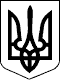 КАБІНЕТ МІНІСТРІВ УКРАЇНИ
ПОСТАНОВАвід 5 квітня 2012 р. № 321
КиївПрем'єр-міністр УкраїниМ.АЗАРОВІнд. 26ЗАТВЕРДЖЕНО
постановою Кабінету Міністрів України
від 5 квітня 2012 р. № 321
(в редакції постанови Кабінету Міністрів України
від 7 грудня 2023 р. № 1306)Додаток
до ПорядкуДодаток 1
до постанови Кабінету Міністрів України
від 5 квітня 2012 р. № 321
(в редакції постанови Кабінету Міністрів України
від 7 грудня 2023 р. № 1306)Підклас, вид виробу (допоміжного засобу реабілітації)Підклас, вид виробу (допоміжного засобу реабілітації)Підклас, вид виробу (допоміжного засобу реабілітації)Підклас, вид виробу (допоміжного засобу реабілітації)Строк, на який видається виріб, років/місяців, вікова категоріяКількість, одиниць (для взуття - пар)Код згідно з ДСТУ EN ISO 9999:2021 (EN ISO 9999:2016, IDT; ISO 9999:2016, IDT)Код згідно з ДСТУ EN ISO 9999:2021 (EN ISO 9999:2016, IDT; ISO 9999:2016, IDT)Протезно-ортопедичні виробиПротезно-ортопедичні виробиПротезно-ортопедичні виробиПротезно-ортопедичні виробиПротезно-ортопедичні виробиПротезно-ортопедичні виробиПротезно-ортопедичні виробиПротезно-ортопедичні вироби1.1.Система ортезів на хребет:Система ортезів на хребет:Система ортезів на хребет:Система ортезів на хребет:06 0306 03ортези на крижово-клубовий відділ хребта (бандажі грижові)ортези на крижово-клубовий відділ хребта (бандажі грижові)1 рік - вік більше 18 років106 03 0306 03 03ортези на попереково-крижовий відділ хребта (бандажі, пояси)ортези на попереково-крижовий відділ хребта (бандажі, пояси)1 рік - вік більше 18 років;6 місяців - вік до 18 років106 03 0606 03 06ортези на грудний, поперековий, крижовий відділи хребта (корсети)ортези на грудний, поперековий, крижовий відділи хребта (корсети)3 роки - вік більше 18 років;1 рік - вік до 18 років106 03 0906 03 09ортези на шийний відділ хребта (головотримачі)ортези на шийний відділ хребта (головотримачі)1 рік106 03 1206 03 12ортези на шийний, грудний відділи хребта (коректори постави, реклінатори, корсети)ортези на шийний, грудний відділи хребта (коректори постави, реклінатори, корсети)1 рік106 03 1506 03 15ортези на шийний, грудний, поперековий, крижовий відділи хребта (корсети)ортези на шийний, грудний, поперековий, крижовий відділи хребта (корсети)3 роки - вік більше 18 років;1 рік - вік до 18 років106 03 1806 03 18ортези для сидінняортези для сидіння2 роки - вік більше 18 років;1 рік - вік до 18 років118 09 3918 09 392.2.Система ортезів на верхні кінцівки:Система ортезів на верхні кінцівки:06 0606 06шарнірнібезшарнірнішарнірнібезшарнірніортези на пальціортези на пальці2 роки 6 місяців - вік більше 18 років;1 рік - вік до 18 років106 06 0306 06 03ортези на кистьортези на кисть2 роки 6 місяців - вік більше 18 років;1 рік - вік до 18 років106 06 0606 06 06ортези на зап’ясток - кистьортези на зап’ясток - кисть2 роки 6 місяців - вік більше 18 років;1 рік - вік до 18 років106 06 1206 06 12ортези на зап’ясток - кисть - пальціортези на зап’ясток - кисть - пальці2 роки 6 місяців - вік більше 18 років;1 рік - вік до 18 років106 06 1306 06 13ортези на лікотьортези на лікоть2 роки 6 місяців - вік більше 18 років;1 рік - вік до 18 років106 06 1506 06 15ортези на лікоть - зап’ясток - кистьортези на лікоть - зап’ясток - кисть2 роки 6 місяців - вік більше 18 років;1 рік - вік до 18 років106 06 1906 06 19ортези на передпліччяортези на передпліччя2 роки 6 місяців - вік більше 18 років;1 рік - вік до 18 років106 06 2006 06 20ортези на плечеортези на плече2 роки 6 місяців - вік більше 18 років;1 рік - вік до 18 років106 06 2106 06 21ортези на плече - лікотьортези на плече - лікоть2 роки 6 місяців - вік більше 18 років;1 рік - вік до 18 років106 06 2406 06 24ортези на плече - лікоть - зап’ясток - кистьортези на плече - лікоть - зап’ясток - кисть2 роки 6 місяців - вік більше 18 років;1 рік - вік до 18 років106 06 3006 06 30у тому числі компресійний рукаву тому числі компресійний рукав1 рік104 06 0604 06 063.3.Система ортезів на нижні кінцівки:Система ортезів на нижні кінцівки:06 1206 12шарнірнішарнірнішарнірнішарнірнішарнірнішарнірнібезшарнірнібезшарнірнібезшарнірнібезшарнірнібезшарнірнібезшарнірніортези на гомілковостопний суглоб - стопуортези на гомілковостопний суглоб - стопу2 роки 6 місяців - вік більше 18 років;106 12 0606 12 061 рік - вік від 7 до 18 років;6 місяців - вік до 7 роківортези на колінний суглобортези на колінний суглоб2 роки 6 місяців - вік більше 18 років;1 рік - вік від 7 до 18 років;6 місяців - вік до 7 років106 12 0906 12 09ортези на колінний, гомілковостопний суглоб - стопуортези на колінний, гомілковостопний суглоб - стопу2 роки 6 місяців - вік більше 18 років;1 рік - вік від 7 до 18 років;6 місяців - вік до 7 років106 12 1206 12 12ортези на гомілку безшарнірніортези на гомілку безшарнірні2 роки 6 місяців - вік більше 18 років;1 рік - вік від 7 до 18 років;6 місяців - вік до 7 років106 12 1306 12 13ортези на тазостегновий суглобортези на тазостегновий суглоб2 роки 6 місяців - вік більше 18 років;1 рік - вік від 7 до 18 років;6 місяців - вік до 7 років106 12 1506 12 15ортези на тазостегновий, колінний суглобортези на тазостегновий, колінний суглоб2 роки 6 місяців - вік більше 18 років;1 рік - вік від 7 до 18 років;6 місяців - вік до 7 років106 12 1606 12 16ортези на стегно безшарнірніортези на стегно безшарнірні2 роки 6 місяців - вік більше 18 років;1 рік - вік від 7 до 18 років;6 місяців - вік до 7 років106 12 1706 12 17ортези на тазостегновий, колінний, гомілковостопний суглоб - стопуортези на тазостегновий, колінний, гомілковостопний суглоб - стопу2 роки 6 місяців - вік більше 18 років;1 рік - вік від 7 до 18 років;6 місяців - вік до 7 років106 12 1806 12 18ортези на грудний, поперековий відділи хребта, тазостегновий, колінний, гомілковостопний суглоб - стопуортези на грудний, поперековий відділи хребта, тазостегновий, колінний, гомілковостопний суглоб - стопу2 роки 6 місяців - вік більше 18 років;1 рік - вік від 7 до 18 років;6 місяців - вік до 7 років106 12 1906 12 194.4.Система протезів верхніх кінцівок:Система протезів верхніх кінцівок:Система протезів верхніх кінцівок:Система протезів верхніх кінцівок:06 1806 18протези після ампутації на різних рівнях кистіпротези після ампутації на різних рівнях кисті3 роки - вік більше 18 років;2 роки - вік від 7 до 18 років;1 рік - вік до 7 років106 18 0306 18 03протези після вичленення в променево-зап’ястковому суглобіпротези після вичленення в променево-зап’ястковому суглобі3 роки - вік більше 18 років;2 роки - вік від 7 до 18 років;1 рік - вік до 7 років106 18 0606 18 06протези передпліччяпротези передпліччя3 роки - вік більше 18 років;2 роки - вік від 7 до 18 років;1 рік - вік до 7 років106 18 0906 18 09протези після вичленення в ліктьовому суглобіпротези після вичленення в ліктьовому суглобі3 роки - вік більше 18 років;2 роки - вік від 7 до 18 років;1 рік - вік до 7 років106 18 1206 18 12протези плечапротези плеча3 роки - вік більше 18 років;2 роки - вік від 7 до 18 років;1 рік - вік до 7 років106 18 1506 18 15протези після вичленення в плечовому суглобіпротези після вичленення в плечовому суглобі3 роки - вік більше 18 років;2 роки - вік від 7 до 18 років;1 рік - вік до 7 років106 18 1806 18 18протези після міжлопатково-грудної ампутаціїпротези після міжлопатково-грудної ампутації3 роки - вік більше 18 років;2 роки - вік від 7 до 18 років;1 рік - вік до 7 років106 18 2106 18 215.5.Система протезів нижніх кінцівок:Система протезів нижніх кінцівок:06 2406 24протези стопи (протези після ампутації в різних частинах стопи)протези стопи (протези після ампутації в різних частинах стопи)3 роки - вік більше 18 років;2 роки - вік від 7 до 18 років;1 рік - вік до 7 років106 24 0306 24 03протези після вичленення в гомілковостопному суглобіпротези після вичленення в гомілковостопному суглобі3 роки - вік більше 18 років;2 роки - вік від 7 до 18 років;1 рік - вік до 7 років106 24 0606 24 06протези гомілки (протези після ампутації нижче від колінного суглоба)протези гомілки (протези після ампутації нижче від колінного суглоба)3 роки - вік більше 18 років;2 роки - вік від 7 до 18 років;1 рік - вік до 7 років106 24 0906 24 09протези після вичленення в колінному суглобіпротези після вичленення в колінному суглобі3 роки - вік більше 18 років;2 роки - вік від 7 до 18 років;1 рік - вік до 7 років106 24 1206 24 12протези стегна (протези після ампутації вище від колінного суглоба)протези стегна (протези після ампутації вище від колінного суглоба)3 роки - вік більше 18 років;2 роки - вік від 7 до 18 років;1 рік - вік до 7 років106 24 1506 24 15протези після вичленення в тазостегновому суглобіпротези після вичленення в тазостегновому суглобі3 роки - вік більше 18 років;2 роки - вік від 7 до 18 років;1 рік - вік до 7 років106 24 1806 24 18протези після вичленення в тазостегновому суглобіпротези після вичленення в тазостегновому суглобі3 роки - вік більше 18 років;2 роки - вік від 7 до 18 років;1 рік - вік до 7 років106 24 1806 24 186.6.Протези молочної залозиПротези молочної залози1 рік 6 місяців106 30 1806 30 18ліфи для кріплення протезів молочної залози, в тому числі спеціальні ліфи для занять фізичною культурою і плаванням (купальник)ліфи для кріплення протезів молочної залози, в тому числі спеціальні ліфи для занять фізичною культурою і плаванням (купальник)1 рік 6 місяців309 03 2409 03 24протези молочної залози післяопераційні (видаються кожного разу після операції)протези молочної залози післяопераційні (видаються кожного разу після операції)06 30 1806 30 18ліфи для кріплення протезів молочної залози післяопераційні (видаються кожного разу після операції)ліфи для кріплення протезів молочної залози післяопераційні (видаються кожного разу після операції)109 03 2409 03 247.7.Ортопедичне взуття за видами:Ортопедичне взуття за видами:06 12 0306 12 03взуття на ортези та допоміжне взуттявзуття на “діабетичну стопу” з вкладними або вбудованими ортезами на стопувзуття для компенсації укорочення нижньої кінцівкивзуття за наявності перевищення співвідношення обхвату в пучковій частині стопи над довжиною стопи та перевищення параметрів обхвату гомілки з урахуванням виду взуття з вкладними або вбудованими ортезами на стопувзуття за наявності фіксованих деформацій стопивзуття за наявності часткової ампутації стопивзуття з одностороннім берцем, високим вузьким задником або з вбудованим ортезом у разі необхідності корекції гомілковостопного суглоба та/або стопи за наявності фіксованих деформаційвзуття з двостороннім берцем або з вбудованим ортезом у разі необхідності корекції та жорсткої фіксації гомілковостопного суглоба і стопи за наявності нефіксованих деформаційвзуття на ортези та допоміжне взуттявзуття на “діабетичну стопу” з вкладними або вбудованими ортезами на стопувзуття для компенсації укорочення нижньої кінцівкивзуття за наявності перевищення співвідношення обхвату в пучковій частині стопи над довжиною стопи та перевищення параметрів обхвату гомілки з урахуванням виду взуття з вкладними або вбудованими ортезами на стопувзуття за наявності фіксованих деформацій стопивзуття за наявності часткової ампутації стопивзуття з одностороннім берцем, високим вузьким задником або з вбудованим ортезом у разі необхідності корекції гомілковостопного суглоба та/або стопи за наявності фіксованих деформаційвзуття з двостороннім берцем або з вбудованим ортезом у разі необхідності корекції та жорсткої фіксації гомілковостопного суглоба і стопи за наявності нефіксованих деформацій1-2 роки - вік більше 18 років;8 місяців - вік від 7 до 18 років6 місяців - вік до 7 років;1-2Спеціальні засоби для самообслуговування та доглядуСпеціальні засоби для самообслуговування та доглядуСпеціальні засоби для самообслуговування та доглядуСпеціальні засоби для самообслуговування та доглядуСпеціальні засоби для самообслуговування та доглядуСпеціальні засоби для самообслуговування та доглядуСпеціальні засоби для самообслуговування та доглядуСпеціальні засоби для самообслуговування та догляду8.8.Допоміжні засоби для особистого догляду та захисту:Допоміжні засоби для особистого догляду та захисту:Допоміжні засоби для особистого догляду та захисту:Допоміжні засоби для особистого догляду та захисту:0909захисні засоби, що одягаютьсяна тіло:захисні засоби, що одягаютьсяна тіло:захисні засоби, що одягаютьсяна тіло:захисні засоби, що одягаютьсяна тіло:09 0609 06- засоби для захисту кистей рук (рукавиці)- засоби для захисту кистей рук (рукавиці)2 роки109 06 1509 06 15- засоби для захисту області колінного суглоба або нижньої кінцівки (наколінники)- засоби для захисту області колінного суглоба або нижньої кінцівки (наколінники)1 рік109 06 1809 06 18засоби для захисту тулуба або всього тіла:засоби для захисту тулуба або всього тіла:09 06 2409 06 24- подушки абдукційні, косинки, обтуратори, суспензорії- подушки абдукційні, косинки, обтуратори, суспензорії1 рік109 06 2409 06 24- вкладиші із силіконової або гелевої композиції для кукс:- вкладиші із силіконової або гелевої композиції для кукс:1 рік2верхніх кінцівок;нижніх кінцівокверхніх кінцівок;нижніх кінцівок06 18 4506 24 4006 18 4506 24 40- подушки протипролежневі- подушки протипролежневі2 роки104 33 0304 33 03комплект чохлів для кукси верхньої кінцівкикомплект чохлів для кукси верхньої кінцівки1 рік109 06 1209 06 12комплект чохлів для кукси нижньої кінцівкикомплект чохлів для кукси нижньої кінцівки1 рік109 06 1809 06 189.9.Допоміжні засоби для особистої гігієни:Допоміжні засоби для особистої гігієни:09 1209 12крісла-стільці (на колесах і без них)крісла-стільці (на колесах і без них)3 роки - вік до 18 років;4 роки - вік більше 18 років109 12 0309 12 03туалетні опори для рук та туалетні опори для спинитуалетні опори для рук та туалетні опори для спини4 роки109 12 2509 12 25сидіння-вставки для унітазасидіння-вставки для унітаза4 роки109 12 1509 12 15сидіння для ванни, сидіння для душу, табурети та стільці для душусидіння для ванни, сидіння для душу, табурети та стільці для душу4 роки109 33 0509 33 0709 33 0509 33 07східці, підставка для ваннисхідці, підставка для ванни4 роки118 30 2118 30 21Допоміжні засоби для особистої рухомості, переміщення та підйомуДопоміжні засоби для особистої рухомості, переміщення та підйомуДопоміжні засоби для особистої рухомості, переміщення та підйомуДопоміжні засоби для особистої рухомості, переміщення та підйомуДопоміжні засоби для особистої рухомості, переміщення та підйомуДопоміжні засоби для особистої рухомості, переміщення та підйомуДопоміжні засоби для особистої рухомості, переміщення та підйомуДопоміжні засоби для особистої рухомості, переміщення та підйому10.10.Засоби для ходіння, керовані однією рукою:Засоби для ходіння, керовані однією рукою:12 0312 03палиціпалиці тактильні (білі тростини)палиціпалиці тактильні (білі тростини)3 роки3 роки1112 03 0312 39 0312 03 0312 39 03палиці з трьома або більше ніжкамипалиці з трьома або більше ніжками3 роки112 03 1612 03 16милиці ліктьовімилиці ліктьові4 роки212 03 0612 03 06милиці з опорою на передпліччямилиці з опорою на передпліччя4 роки212 03 0912 03 09милиці пахвовімилиці пахвові4 роки212 03 1212 03 1211.11.Засоби для ходіння, керовані обома руками:Засоби для ходіння, керовані обома руками:12 0612 06ходунки-рамкиходунки-рамки4 роки112 06 0312 06 03ходунки на колесахходунки на колесах4 роки - вік до 18 років;4 або 6 років - вік більше 18 років112 06 0612 06 06ходунки-стільціходунки-стільці4 роки112 06 0912 06 09ходунки-столиходунки-столи4 роки112 06 1212 06 1212.12.Допоміжні засоби для переміщення або перенесення:Допоміжні засоби для переміщення або перенесення:12 3112 31кошики (стільці) для перенесеннякошики (стільці) для перенесення10 років112 31 1812 31 18Засоби для пересуванняЗасоби для пересуванняЗасоби для пересуванняЗасоби для пересуванняЗасоби для пересуванняЗасоби для пересуванняЗасоби для пересуванняЗасоби для пересування13.13.Крісла колісні:Крісла колісні:1212крісла-каталкикрісла-каталки4 роки112 22 1812 22 18низькоактивні крісла коліснінизькоактивні крісла колісні4 роки112 22 0312 22 0912 22 0312 22 09середньоактивні крісла коліснісередньоактивні крісла колісні3 роки - вік до 18 років;4 роки - вік більше 18 років112 22 0312 22 0912 22 0312 22 09активні крісла колісніактивні крісла колісні3 або 5 років - вік до 18 років;4 або 6 років - вік більше 18 років112 22 0312 22 03багатофункціональні крісла коліснібагатофункціональні крісла колісні3 або 5 років - вік до 18 років;4 або 6 років - вік більше 18 років112 22 0312 22 1812 22 0312 22 18крісла колісні з електроприводомкрісла колісні з електроприводом6 років - вік від 7 до 18 років;8 років - вік більше 18 років112 23 0612 23 06електроскутериелектроскутери10 років112 23 0312 23 03дорожні крісла коліснідорожні крісла колісні4 роки112 22 0612 22 06повзуни, дошки для пересування (коляски малогабаритні)повзуни, дошки для пересування (коляски малогабаритні)2 роки112 27 1512 27 15триколісні велосипедитриколісні велосипеди4 роки112 18 06
12 18 0912 18 06
12 18 0914.14.Допоміжні засоби для підйому (підйомники):Допоміжні засоби для підйому (підйомники):пожиттєво1пересувністаціонарніпересувністаціонарні12 36 0312 36 1212 36 0312 36 12Меблі та оснащенняМеблі та оснащенняМеблі та оснащенняМеблі та оснащенняМеблі та оснащенняМеблі та оснащенняМеблі та оснащенняМеблі та оснащення15.15.Меблі:Меблі:Меблі:Меблі:1818столи:столи:5 років - вік до 18 років;6 або 9 років - вік більше 18 років118 0318 03- робочі столи- столи-парти, стійки-парти- столи приліжкові- стійки (вертикалізатори)- стійки (вертикалізатори-стійки похилі)- робочі столи- столи-парти, стійки-парти- столи приліжкові- стійки (вертикалізатори)- стійки (вертикалізатори-стійки похилі)5 років - вік до 18 років;6 або 9 років - вік більше 18 років18 03 0618 03 0618 03 1505 36 0305 36 0618 03 0618 03 0618 03 1505 36 0305 36 06меблі для сидіння (стільці, табурети)меблі для сидіння (стільці, табурети)3 роки118 09 0318 09 03ліжка:ліжка:10 років1- з механічним приводом- з електричним приводом- з механічним приводом- з електричним приводом18 12 0718 12 1018 12 0718 12 10матраци протипролежневіматраци протипролежневі3 роки104 33 0604 33 06стінки шведськістінки шведськіпожиттєво04 48 1504 48 1516.16.Оснащення:Оснащення:Оснащення:Оснащення:Оснащення:Оснащення:бруси та поручнібруси та поручні10 років104 48 0704 48 07зафіксовані поручні для схоплення та руків’язафіксовані поручні для схоплення та руків’я10 років118 18 0618 18 06Спеціальні засоби для орієнтування, спілкування та обміну інформацієюСпеціальні засоби для орієнтування, спілкування та обміну інформацієюСпеціальні засоби для орієнтування, спілкування та обміну інформацієюСпеціальні засоби для орієнтування, спілкування та обміну інформацієюСпеціальні засоби для орієнтування, спілкування та обміну інформацієюСпеціальні засоби для орієнтування, спілкування та обміну інформацієюСпеціальні засоби для орієнтування, спілкування та обміну інформацієюСпеціальні засоби для орієнтування, спілкування та обміну інформацією17.17.Спеціальні засоби для орієнтування, спілкування та обміну інформацією:Спеціальні засоби для орієнтування, спілкування та обміну інформацією:2222диктофонидиктофони5 років122 18 0322 18 03годинники (за вибором):годинники (за вибором):- механічні- механічні5 років122 27 1222 27 12- електронні- електронні2 роки122 27 1222 27 12мобільні телефонипланшетиаудіоплеєримобільні телефонипланшетиаудіоплеєри5 років5 років5 років11122 24 0622 24 0622 18 0322 24 0622 24 0622 18 03світлові сигналізатори/ вібросигналізатори “Нічна няня”світлові сигналізатори/ вібросигналізатори “Нічна няня”одноразово122 27 0422 27 04пристрій для визначення рівня рідинипристрій для визначення рівня рідини5 років115 03 0315 03 03__________
Примітки:__________
Примітки:
1. Напівжорсткі (текстильні) та еластичні ортези на хребет, верхні та нижні кінцівки безшарнірні та шарнірні видаються з розрахунку один виріб на рік.
2. Чохли для кукс верхніх і нижніх кінцівок є обов’язковими у разі забезпечення протезно-ортопедичними виробами.
3. Комплект чохлів для кукси верхньої або нижньої кінцівки видається для кожної ураженої кінцівки з розрахунку не більше ніж шість чохлів у комплекті. Під час забезпечення системою протезів на верхні або нижні кінцівки у комплекті з чохлами додаткові чохли не видаються.
4. Відповідно до показань особам з інвалідністю, дітям з інвалідністю, військовослужбовцям, постраждалим, потерпілим від нещасних випадків на виробництві або професійних захворювань визначеним у пункті 1 Порядку забезпечення допоміжними засобами реабілітації (технічними та іншими засобами реабілітації) осіб з інвалідністю, дітей з інвалідністю та інших окремих категорій населення і виплати грошової компенсації вартості за самостійно придбані такі засоби, затвердженого постановою Кабінету Міністрів України від 5 квітня 2012 р. № 321 (Офіційний вісник України, 2012 р., № 31, ст. 1146) - із змінами, внесеними постановою Кабінету Міністрів України від 7 грудня 2023 р. № 1306, виплачується компенсація за дві палиці (для правої та лівої руки).
5. Підвиди крісел колісних підвищеної надійності та функціональності, зазначені в пункті 13 цього переліку, видаються на максимальний строк, зазначений для крісел колісних відповідного виду.
6. Особам з інвалідністю I групи з порушеннями зору та законним представникам дітей з інвалідністю з порушеннями зору віком від шести років, які отримали компенсацію за придбання палиці тактильної (білої тростини), один раз на рік компенсується вартість самостійно придбаних наконечників для палиці тактильної (білої тростини) на підставі розрахункового документа.
7. Водонепроникні чохли для протипролежневих подушок видаються один раз на рік на підставі заяви особи з інвалідністю, військовослужбовця, постраждалого, потерпілих від нещасних випадків на виробництві або професійних захворювань, визначених у пункті 1 Порядку забезпечення допоміжними засобами реабілітації (технічними та іншими засобами реабілітації) осіб з інвалідністю, дітей з інвалідністю та інших окремих категорій населення і виплати грошової компенсації вартості за самостійно придбані такі засоби, затвердженого постановою Кабінету Міністрів України від 5 квітня 2012 р. № 321 (Офіційний вісник України, 2012 р., № 31, ст. 1146) - із змінами, внесеними постановою Кабінету Міністрів України від 7 грудня 2023 р. № 1306, законного представника дитини з інвалідністю, які мають у користуванні протипролежневу подушку.
8. Активні крісла колісні (в тому числі дорожні) видаються особам з інвалідністю віком до 75 років включно, електроскутери - до 85 років включно.
9. У разі відсутності патологічних відхилень на другій кінцівці особа отримує на неї допоміжне взуття.
10. Протези нижніх кінцівок для купання видаються за заявою, поданою відповідно до Порядку забезпечення допоміжними засобами реабілітації (технічними та іншими засобами реабілітації) осіб з інвалідністю, дітей з інвалідністю та інших окремих категорій населення і виплати грошової компенсації вартості за самостійно придбані такі засоби, затвердженого постановою Кабінету Міністрів України від 5 квітня 2012 р. № 321 (Офіційний вісник України, 2012 р., № 31, ст. 1146) - із змінами, внесеними постановою Кабінету Міністрів України від 7 грудня 2023 р. № 1306, особам, яким встановлено I або II ступінь функціональних можливостей, строком на п’ять років; протези для купання з колінним механізмом видаються особам, яким установлено III або IV ступінь функціональних можливостей, строком на чотири роки.
1. Напівжорсткі (текстильні) та еластичні ортези на хребет, верхні та нижні кінцівки безшарнірні та шарнірні видаються з розрахунку один виріб на рік.
2. Чохли для кукс верхніх і нижніх кінцівок є обов’язковими у разі забезпечення протезно-ортопедичними виробами.
3. Комплект чохлів для кукси верхньої або нижньої кінцівки видається для кожної ураженої кінцівки з розрахунку не більше ніж шість чохлів у комплекті. Під час забезпечення системою протезів на верхні або нижні кінцівки у комплекті з чохлами додаткові чохли не видаються.
4. Відповідно до показань особам з інвалідністю, дітям з інвалідністю, військовослужбовцям, постраждалим, потерпілим від нещасних випадків на виробництві або професійних захворювань визначеним у пункті 1 Порядку забезпечення допоміжними засобами реабілітації (технічними та іншими засобами реабілітації) осіб з інвалідністю, дітей з інвалідністю та інших окремих категорій населення і виплати грошової компенсації вартості за самостійно придбані такі засоби, затвердженого постановою Кабінету Міністрів України від 5 квітня 2012 р. № 321 (Офіційний вісник України, 2012 р., № 31, ст. 1146) - із змінами, внесеними постановою Кабінету Міністрів України від 7 грудня 2023 р. № 1306, виплачується компенсація за дві палиці (для правої та лівої руки).
5. Підвиди крісел колісних підвищеної надійності та функціональності, зазначені в пункті 13 цього переліку, видаються на максимальний строк, зазначений для крісел колісних відповідного виду.
6. Особам з інвалідністю I групи з порушеннями зору та законним представникам дітей з інвалідністю з порушеннями зору віком від шести років, які отримали компенсацію за придбання палиці тактильної (білої тростини), один раз на рік компенсується вартість самостійно придбаних наконечників для палиці тактильної (білої тростини) на підставі розрахункового документа.
7. Водонепроникні чохли для протипролежневих подушок видаються один раз на рік на підставі заяви особи з інвалідністю, військовослужбовця, постраждалого, потерпілих від нещасних випадків на виробництві або професійних захворювань, визначених у пункті 1 Порядку забезпечення допоміжними засобами реабілітації (технічними та іншими засобами реабілітації) осіб з інвалідністю, дітей з інвалідністю та інших окремих категорій населення і виплати грошової компенсації вартості за самостійно придбані такі засоби, затвердженого постановою Кабінету Міністрів України від 5 квітня 2012 р. № 321 (Офіційний вісник України, 2012 р., № 31, ст. 1146) - із змінами, внесеними постановою Кабінету Міністрів України від 7 грудня 2023 р. № 1306, законного представника дитини з інвалідністю, які мають у користуванні протипролежневу подушку.
8. Активні крісла колісні (в тому числі дорожні) видаються особам з інвалідністю віком до 75 років включно, електроскутери - до 85 років включно.
9. У разі відсутності патологічних відхилень на другій кінцівці особа отримує на неї допоміжне взуття.
10. Протези нижніх кінцівок для купання видаються за заявою, поданою відповідно до Порядку забезпечення допоміжними засобами реабілітації (технічними та іншими засобами реабілітації) осіб з інвалідністю, дітей з інвалідністю та інших окремих категорій населення і виплати грошової компенсації вартості за самостійно придбані такі засоби, затвердженого постановою Кабінету Міністрів України від 5 квітня 2012 р. № 321 (Офіційний вісник України, 2012 р., № 31, ст. 1146) - із змінами, внесеними постановою Кабінету Міністрів України від 7 грудня 2023 р. № 1306, особам, яким встановлено I або II ступінь функціональних можливостей, строком на п’ять років; протези для купання з колінним механізмом видаються особам, яким установлено III або IV ступінь функціональних можливостей, строком на чотири роки.
1. Напівжорсткі (текстильні) та еластичні ортези на хребет, верхні та нижні кінцівки безшарнірні та шарнірні видаються з розрахунку один виріб на рік.
2. Чохли для кукс верхніх і нижніх кінцівок є обов’язковими у разі забезпечення протезно-ортопедичними виробами.
3. Комплект чохлів для кукси верхньої або нижньої кінцівки видається для кожної ураженої кінцівки з розрахунку не більше ніж шість чохлів у комплекті. Під час забезпечення системою протезів на верхні або нижні кінцівки у комплекті з чохлами додаткові чохли не видаються.
4. Відповідно до показань особам з інвалідністю, дітям з інвалідністю, військовослужбовцям, постраждалим, потерпілим від нещасних випадків на виробництві або професійних захворювань визначеним у пункті 1 Порядку забезпечення допоміжними засобами реабілітації (технічними та іншими засобами реабілітації) осіб з інвалідністю, дітей з інвалідністю та інших окремих категорій населення і виплати грошової компенсації вартості за самостійно придбані такі засоби, затвердженого постановою Кабінету Міністрів України від 5 квітня 2012 р. № 321 (Офіційний вісник України, 2012 р., № 31, ст. 1146) - із змінами, внесеними постановою Кабінету Міністрів України від 7 грудня 2023 р. № 1306, виплачується компенсація за дві палиці (для правої та лівої руки).
5. Підвиди крісел колісних підвищеної надійності та функціональності, зазначені в пункті 13 цього переліку, видаються на максимальний строк, зазначений для крісел колісних відповідного виду.
6. Особам з інвалідністю I групи з порушеннями зору та законним представникам дітей з інвалідністю з порушеннями зору віком від шести років, які отримали компенсацію за придбання палиці тактильної (білої тростини), один раз на рік компенсується вартість самостійно придбаних наконечників для палиці тактильної (білої тростини) на підставі розрахункового документа.
7. Водонепроникні чохли для протипролежневих подушок видаються один раз на рік на підставі заяви особи з інвалідністю, військовослужбовця, постраждалого, потерпілих від нещасних випадків на виробництві або професійних захворювань, визначених у пункті 1 Порядку забезпечення допоміжними засобами реабілітації (технічними та іншими засобами реабілітації) осіб з інвалідністю, дітей з інвалідністю та інших окремих категорій населення і виплати грошової компенсації вартості за самостійно придбані такі засоби, затвердженого постановою Кабінету Міністрів України від 5 квітня 2012 р. № 321 (Офіційний вісник України, 2012 р., № 31, ст. 1146) - із змінами, внесеними постановою Кабінету Міністрів України від 7 грудня 2023 р. № 1306, законного представника дитини з інвалідністю, які мають у користуванні протипролежневу подушку.
8. Активні крісла колісні (в тому числі дорожні) видаються особам з інвалідністю віком до 75 років включно, електроскутери - до 85 років включно.
9. У разі відсутності патологічних відхилень на другій кінцівці особа отримує на неї допоміжне взуття.
10. Протези нижніх кінцівок для купання видаються за заявою, поданою відповідно до Порядку забезпечення допоміжними засобами реабілітації (технічними та іншими засобами реабілітації) осіб з інвалідністю, дітей з інвалідністю та інших окремих категорій населення і виплати грошової компенсації вартості за самостійно придбані такі засоби, затвердженого постановою Кабінету Міністрів України від 5 квітня 2012 р. № 321 (Офіційний вісник України, 2012 р., № 31, ст. 1146) - із змінами, внесеними постановою Кабінету Міністрів України від 7 грудня 2023 р. № 1306, особам, яким встановлено I або II ступінь функціональних можливостей, строком на п’ять років; протези для купання з колінним механізмом видаються особам, яким установлено III або IV ступінь функціональних можливостей, строком на чотири роки.
1. Напівжорсткі (текстильні) та еластичні ортези на хребет, верхні та нижні кінцівки безшарнірні та шарнірні видаються з розрахунку один виріб на рік.
2. Чохли для кукс верхніх і нижніх кінцівок є обов’язковими у разі забезпечення протезно-ортопедичними виробами.
3. Комплект чохлів для кукси верхньої або нижньої кінцівки видається для кожної ураженої кінцівки з розрахунку не більше ніж шість чохлів у комплекті. Під час забезпечення системою протезів на верхні або нижні кінцівки у комплекті з чохлами додаткові чохли не видаються.
4. Відповідно до показань особам з інвалідністю, дітям з інвалідністю, військовослужбовцям, постраждалим, потерпілим від нещасних випадків на виробництві або професійних захворювань визначеним у пункті 1 Порядку забезпечення допоміжними засобами реабілітації (технічними та іншими засобами реабілітації) осіб з інвалідністю, дітей з інвалідністю та інших окремих категорій населення і виплати грошової компенсації вартості за самостійно придбані такі засоби, затвердженого постановою Кабінету Міністрів України від 5 квітня 2012 р. № 321 (Офіційний вісник України, 2012 р., № 31, ст. 1146) - із змінами, внесеними постановою Кабінету Міністрів України від 7 грудня 2023 р. № 1306, виплачується компенсація за дві палиці (для правої та лівої руки).
5. Підвиди крісел колісних підвищеної надійності та функціональності, зазначені в пункті 13 цього переліку, видаються на максимальний строк, зазначений для крісел колісних відповідного виду.
6. Особам з інвалідністю I групи з порушеннями зору та законним представникам дітей з інвалідністю з порушеннями зору віком від шести років, які отримали компенсацію за придбання палиці тактильної (білої тростини), один раз на рік компенсується вартість самостійно придбаних наконечників для палиці тактильної (білої тростини) на підставі розрахункового документа.
7. Водонепроникні чохли для протипролежневих подушок видаються один раз на рік на підставі заяви особи з інвалідністю, військовослужбовця, постраждалого, потерпілих від нещасних випадків на виробництві або професійних захворювань, визначених у пункті 1 Порядку забезпечення допоміжними засобами реабілітації (технічними та іншими засобами реабілітації) осіб з інвалідністю, дітей з інвалідністю та інших окремих категорій населення і виплати грошової компенсації вартості за самостійно придбані такі засоби, затвердженого постановою Кабінету Міністрів України від 5 квітня 2012 р. № 321 (Офіційний вісник України, 2012 р., № 31, ст. 1146) - із змінами, внесеними постановою Кабінету Міністрів України від 7 грудня 2023 р. № 1306, законного представника дитини з інвалідністю, які мають у користуванні протипролежневу подушку.
8. Активні крісла колісні (в тому числі дорожні) видаються особам з інвалідністю віком до 75 років включно, електроскутери - до 85 років включно.
9. У разі відсутності патологічних відхилень на другій кінцівці особа отримує на неї допоміжне взуття.
10. Протези нижніх кінцівок для купання видаються за заявою, поданою відповідно до Порядку забезпечення допоміжними засобами реабілітації (технічними та іншими засобами реабілітації) осіб з інвалідністю, дітей з інвалідністю та інших окремих категорій населення і виплати грошової компенсації вартості за самостійно придбані такі засоби, затвердженого постановою Кабінету Міністрів України від 5 квітня 2012 р. № 321 (Офіційний вісник України, 2012 р., № 31, ст. 1146) - із змінами, внесеними постановою Кабінету Міністрів України від 7 грудня 2023 р. № 1306, особам, яким встановлено I або II ступінь функціональних можливостей, строком на п’ять років; протези для купання з колінним механізмом видаються особам, яким установлено III або IV ступінь функціональних можливостей, строком на чотири роки.ЗАТВЕРДЖЕНО
постановою Кабінету Міністрів України
від 5 квітня 2012 р. № 321